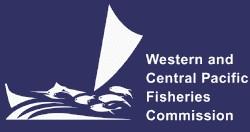 CONSERVATION AND MANAGEMENT MEASURE ON CREW LABOUR STANDARDSCMM 2024-XXBlue text:  Co-Chairs’ proposals following 21 May workshopRed text on the blue text:  New text or amended text proposed by 13 June in relation to co-Chairs’ proposalsBlack text: Text where there are no proposals for change – presumed accepted for now unless there are new proposals.Red text or [  ] on black text:  Previous changes proposed – these changes have largely been taken into account or addressed with co-Chairs’ proposals in blue.Para noTextTextComments from 21 May workshop + comments provided by 13 JuneComments from CCMs and observers 3 May 2024Draft Audit PointBackground information or commentsBackground information or commentsPREAMBULAR PARAGRAPHSPREAMBULAR PARAGRAPHSPREAMBULAR PARAGRAPHSPREAMBULAR PARAGRAPHSPREAMBULAR PARAGRAPHSPREAMBULAR PARAGRAPHSPREAMBULAR PARAGRAPHSPREAMBULAR PARAGRAPHSPREAMBULAR PARAGRAPHSPREAMBULAR PARAGRAPHSThe Commission for the Conservation and Management of Highly Migratory Fish Stock in the Western and Central Pacific Ocean,The Western and Central Pacific Fisheries Commission (WCPFC):  The Commission for the Conservation and Management of Highly Migratory Fish Stock in the Western and Central Pacific Ocean,The Western and Central Pacific Fisheries Commission (WCPFC):  Chairs:  This seems to be the usual starting point.  Some CMMs add “in accordance with the Convention on the Conservation and Management of Highly Migratory Fish Stocks in the Western and Central Pacific Ocean (the Convention”. Pp1Concerned about ongoing instances of poor labour conditions and mistreatment of crew, including instances of human trafficking, including for servitude, bonded labour, and forced labour, and child labour and other human rights abuses on board fishing vessels;Concerned about [US: occurrences of] poor labour conditions for crew members onboard fishing vessels, including forced or compulsory labour and other mistreatment, such as human trafficking, servitude, bonded labour, child labour and other human rights abuses;Concerned about ongoing instances of poor labour conditions and mistreatment of crew, including instances of human trafficking, including for servitude, bonded labour, and forced labour, and child labour and other human rights abuses on board fishing vessels;Concerned about [US: occurrences of] poor labour conditions for crew members onboard fishing vessels, including forced or compulsory labour and other mistreatment, such as human trafficking, servitude, bonded labour, child labour and other human rights abuses;CA:  Clarify the list - servitude, bonded labour, forced labour, child labour and other human rights abuses onboard fishing vessels.  As drafted now, these aspects are considered in the context of human trafficking. Is that the intent?  US: Not the right formulation – concern about “on-going instances” and other language.  Will offer to provide draft text for next meeting.US: We appreciate the Chairs' new suggested text and have one suggestion, as noted below:"Concerned about occurrences of poor labour conditions……"Canada:  seeks to clarify the list in this paragraph. As written, all items that follow human trafficking are considered in the context of instances of human trafficking only. Convention C029 - Forced Labour Convention, 1930 (No. 29) (ilo.org)Definition of forced labour specified in the ILO Forced Labour Convention, 1930 (No. 29) as: “For the purposes of this Convention, the term forced or compulsory labour shall mean all work or service which is exacted from any person under the menace of any penalty and for which the said person has not offered himself voluntarily”.  ILO indicators of Forced Labour | International Labour OrganizationEleven ILO Indicators of Forced Labour: Abuse of vulnerability • Deception • Restriction of movement • Isolation • Physical and sexual violence • Intimidation and threats • Retention of identity documents • Withholding of wages • Debt bondage • Abusive working and living conditions • Excessive overtimeThe Protocol for human trafficking (unodc.org)“Trafficking in persons” shall mean the recruitment, transportation, transfer, harbouring or receipt of persons, by means of the threat or use of force or other forms of coercion, of abduction, of fraud, of deception, of the abuse of power or of a position of vulnerability or of the giving or receiving of payments or benefits to achieve the consent of a person having control over another person, for the purpose of exploitation. Exploitation shall include, at a minimum, the exploitation of the prostitution of others or other forms of sexual exploitation, forced labour or services, slavery or practices similar to slavery, servitude or the removal of organs.Convention C029 - Forced Labour Convention, 1930 (No. 29) (ilo.org)Definition of forced labour specified in the ILO Forced Labour Convention, 1930 (No. 29) as: “For the purposes of this Convention, the term forced or compulsory labour shall mean all work or service which is exacted from any person under the menace of any penalty and for which the said person has not offered himself voluntarily”.  ILO indicators of Forced Labour | International Labour OrganizationEleven ILO Indicators of Forced Labour: Abuse of vulnerability • Deception • Restriction of movement • Isolation • Physical and sexual violence • Intimidation and threats • Retention of identity documents • Withholding of wages • Debt bondage • Abusive working and living conditions • Excessive overtimeThe Protocol for human trafficking (unodc.org)“Trafficking in persons” shall mean the recruitment, transportation, transfer, harbouring or receipt of persons, by means of the threat or use of force or other forms of coercion, of abduction, of fraud, of deception, of the abuse of power or of a position of vulnerability or of the giving or receiving of payments or benefits to achieve the consent of a person having control over another person, for the purpose of exploitation. Exploitation shall include, at a minimum, the exploitation of the prostitution of others or other forms of sexual exploitation, forced labour or services, slavery or practices similar to slavery, servitude or the removal of organs.Pp2Recalling the importance of respect for and protection of the human rights enshrined under the Universal Declaration of Human Rights 1948;Recalling the importance of respect for and protection of the human rights enshrined under the Universal Declaration of Human Rights 1948;Universal Declaration of Human Rights | OHCHRUniversal Declaration of Human Rights | OHCHRPp3Recalling Articles 6 and 8 of the 1995 FAO Code of Conduct for Responsible Fisheries which set out international standards, including for the responsible conduct of fishing activities to allow for safe, healthy and fair working and living conditions;Recalling Articles 6 and 8 of the 1995 FAO Code of Conduct for Responsible Fisheries which set out international standards, including for the responsible conduct of fishing activities to allow for safe, healthy and fair working and living conditions;Code of Conduct for Responsible Fisheries - Fisheries and Aquaculture (fao.org)Art 6.17: States should ensure that fishing facilities and equipment as well as all fisheries activities allow for safe, healthy and fair working and living conditions and meet internationally agreed standards adopted by relevant international organizations.Art 6.18: Recognizing the important contributions of artisanal and small- scale fisheries to employment, income and food security, States should appropriately protect the rights of fishers and fishworkers, particularly those engaged in subsistence, small-scale and artisanal fisheries, to a secure and just livelihood, as well as preferential access, where appropriate, to traditional fishing grounds and resources in the waters under their national jurisdiction.8.1.5 States should ensure that health and safety standards are adopted for everyone employed in fishing operations. Such standards should be not less than the minimum requirements of relevant international agreements on conditions of work and service.8.2.5 Flag States should ensure compliance with appropriate safety requirements for fishing vessels and fishers in accordance with international conventions, internationally agreed codes of practice and voluntary guidelines. States should adopt appropriate safety requirements for all small vessels not covered by such international conventions, codes of practice or voluntary guidelines.8.2.9 Flag States should ensure that crew members are entitled to repatriation, taking account of the principles laid down in the "Repatriation of Seafarers Convention (Revised), 1987, (No.166)".8.4.1 States should ensure that fishing is conducted with due regard to the safety of human life……Code of Conduct for Responsible Fisheries - Fisheries and Aquaculture (fao.org)Art 6.17: States should ensure that fishing facilities and equipment as well as all fisheries activities allow for safe, healthy and fair working and living conditions and meet internationally agreed standards adopted by relevant international organizations.Art 6.18: Recognizing the important contributions of artisanal and small- scale fisheries to employment, income and food security, States should appropriately protect the rights of fishers and fishworkers, particularly those engaged in subsistence, small-scale and artisanal fisheries, to a secure and just livelihood, as well as preferential access, where appropriate, to traditional fishing grounds and resources in the waters under their national jurisdiction.8.1.5 States should ensure that health and safety standards are adopted for everyone employed in fishing operations. Such standards should be not less than the minimum requirements of relevant international agreements on conditions of work and service.8.2.5 Flag States should ensure compliance with appropriate safety requirements for fishing vessels and fishers in accordance with international conventions, internationally agreed codes of practice and voluntary guidelines. States should adopt appropriate safety requirements for all small vessels not covered by such international conventions, codes of practice or voluntary guidelines.8.2.9 Flag States should ensure that crew members are entitled to repatriation, taking account of the principles laid down in the "Repatriation of Seafarers Convention (Revised), 1987, (No.166)".8.4.1 States should ensure that fishing is conducted with due regard to the safety of human life……Pp4Further Recalling Articles 6 and 8 of the FAO Voluntary Guidelines for Securing Sustainable Small-Scale Fisheries in the Context of Food Security and Poverty Eradication;Further Recalling Articles 6 and 8 of the FAO Voluntary Guidelines for Securing Sustainable Small-Scale Fisheries in the Context of Food Security and Poverty Eradication;Article 6 (Social development, employment and decent work) and article 8 (gender equality):  SSF Guidelines (fao.org)Article 6 (Social development, employment and decent work) and article 8 (gender equality):  SSF Guidelines (fao.org)Pp5Further Recalling the United Nations Declaration on the Rights of Indigenous Peoples and the right not to be subjected to any discriminatory conditions of labour; Further Recalling the United Nations Declaration on the Rights of Indigenous Peoples and the right not to be subjected to any discriminatory conditions of labour; UNDRIP_E_web.pdfArticle 17 1. Indigenous individuals and peoples have the right to enjoy fully all rights established under applicable international and domestic labour law. 2. States shall in consultation and cooperation with indigenous peoples take specific measures to protect indigenous children from economic exploitation and from performing any work that is likely to be hazardous or to interfere with the child’s education, or to be harmful to the child’s health or physical, mental, spiritual, moral or social development, taking into account their special vulnerability and the importance of education for their empowerment. 3. Indigenous individuals have the right not to be subjected to any discriminatory conditions of labour and, inter alia, employment or salaryUNDRIP_E_web.pdfArticle 17 1. Indigenous individuals and peoples have the right to enjoy fully all rights established under applicable international and domestic labour law. 2. States shall in consultation and cooperation with indigenous peoples take specific measures to protect indigenous children from economic exploitation and from performing any work that is likely to be hazardous or to interfere with the child’s education, or to be harmful to the child’s health or physical, mental, spiritual, moral or social development, taking into account their special vulnerability and the importance of education for their empowerment. 3. Indigenous individuals have the right not to be subjected to any discriminatory conditions of labour and, inter alia, employment or salaryPp6Further Recognizing the obligations in the United Nations Convention on the Law of the Sea (UNCLOS) relating to the duties of the flag State to ensure safety at sea, including through the manning of ships, labour conditions and the training of crews, to render assistance, and to ensure effective protection of human life and to cause an inquiry into any loss of life or serious injury to nationals of another State which has been caused by a marine casualty or incident of navigation.Further Recognizing the obligations in the United Nations Convention on the Law of the Sea (UNCLOS) relating to the duties of the flag State to ensure safety at sea, including through the manning of ships, labour conditions and the training of crews, to render assistance, and to ensure effective protection of human life and to cause an inquiry into any loss of life or serious injury to nationals of another State which has been caused by a marine casualty or incident of navigation.UNCLOS+ANNEXES+RES.+AGREEMENTUNCLOS art 94 (3) (b): the manning of ships, labour conditions and the training of crews, taking into account the applicable international instruments;UNCLOS art 94 (4) (b):  that each ship is in the charge of a master and officers who possess appropriate qualifications, in particular in seamanship, navigation, communications and marine engineering, and that the crew is appropriate in qualification and numbers for the type, size, machinery and equipment of the ship; UNCLOS art 94 (4) (c): that the master, officers and, to the extent appropriate, the crew are fully conversant with and required to observe the applicable international regulations concerning the safety of life at sea, the prevention of collisions, the prevention, reduction and control of marine pollution, and the maintenance of communications by radio.  UNCLOS art 94 (6) and (7): 6. A State which has clear grounds to believe that proper jurisdiction and control with respect to a ship have not been exercised may report the facts to the flag State. Upon receiving such a report, the flag State shall investigate the matter and, if appropriate, take any action necessary to remedy the situation. 7. Each State shall cause an inquiry to be held by or before a suitably qualified person or persons into every marine casualty or incident of navigation on the high seas involving a ship flying its flag and causing loss of life or serious injury to nationals of another State or serious damage to ships or installations of another State or to the marine environment. The flag State and the other State shall cooperate in the conduct of any inquiry held by that other State into any such marine casualty or incident of navigation.UNCLOS+ANNEXES+RES.+AGREEMENTUNCLOS art 94 (3) (b): the manning of ships, labour conditions and the training of crews, taking into account the applicable international instruments;UNCLOS art 94 (4) (b):  that each ship is in the charge of a master and officers who possess appropriate qualifications, in particular in seamanship, navigation, communications and marine engineering, and that the crew is appropriate in qualification and numbers for the type, size, machinery and equipment of the ship; UNCLOS art 94 (4) (c): that the master, officers and, to the extent appropriate, the crew are fully conversant with and required to observe the applicable international regulations concerning the safety of life at sea, the prevention of collisions, the prevention, reduction and control of marine pollution, and the maintenance of communications by radio.  UNCLOS art 94 (6) and (7): 6. A State which has clear grounds to believe that proper jurisdiction and control with respect to a ship have not been exercised may report the facts to the flag State. Upon receiving such a report, the flag State shall investigate the matter and, if appropriate, take any action necessary to remedy the situation. 7. Each State shall cause an inquiry to be held by or before a suitably qualified person or persons into every marine casualty or incident of navigation on the high seas involving a ship flying its flag and causing loss of life or serious injury to nationals of another State or serious damage to ships or installations of another State or to the marine environment. The flag State and the other State shall cooperate in the conduct of any inquiry held by that other State into any such marine casualty or incident of navigation.Pp7Noting the ILO Declaration on Fundamental Principles and Rights at Work (1998, [US: amended 2022]) and the ILO C188 Work in Fishing Convention (2007) and its objective to ensure that fishers have decent conditions of work on board fishing vessels with regard to minimum requirements for work on board, conditions of service, accommodation and food, occupational safety and health protection, medical care and social security;Noting the ILO Declaration on Fundamental Principles and Rights at Work (1998, [US: amended 2022]) and the ILO C188 Work in Fishing Convention (2007) and its objective to ensure that fishers have decent conditions of work on board fishing vessels with regard to minimum requirements for work on board, conditions of service, accommodation and food, occupational safety and health protection, medical care and social security;US: Minor technical correction - The ILO Declaration was amended in 2022."Noting the ILO Declaration on Fundamental Principles and Rights at Work (1998, amended 2022)…”.ILO Declaration on Fundamental Principles and Rights at Work | International Labour OrganizationC188 - Work in Fishing Convention, 2007 (No. 188) | International Labour Organization (ilo.org)ILO Declaration on Fundamental Principles and Rights at Work | International Labour OrganizationC188 - Work in Fishing Convention, 2007 (No. 188) | International Labour Organization (ilo.org)Pp8Recalling Article 32 of the Convention on the Rights of the Child, which requires state parties to recognize the right of the child to be protected from economic exploitation and from performing any work that is likely to be hazardous or to interfere with the child’s education, or to be harmful to the child’s health or physical, mental, spiritual, moral or social development;Recalling Article 32 of the Convention on the Rights of the Child, which requires state parties to recognize the right of the child to be protected from economic exploitation and from performing any work that is likely to be hazardous or to interfere with the child’s education, or to be harmful to the child’s health or physical, mental, spiritual, moral or social development;Convention on the Rights of the Child | OHCHRUNCROC art 32:  1. States Parties recognize the right of the child to be protected from economic exploitation and from performing any work that is likely to be hazardous or to interfere with the child's education, or to be harmful to the child's health or physical, mental, spiritual, moral or social development.2. States Parties shall take legislative, administrative, social and educational measures to ensure the implementation of the present article. To this end, and having regard to the relevant provisions of other international instruments, States Parties shall in particular:(a) Provide for a minimum age or minimum ages for admission to employment;(b) Provide for appropriate regulation of the hours and conditions of employment;(c) Provide for appropriate penalties or other sanctions to ensure the effective enforcement of the present article.ILO 188 art 9 stipulates that young persons carrying out activities which could jeopardize the health, safety, or morals of young persons on board fishing vessels should not be less than 18 years. ILO 188 (art 31 ©): the obligations of fishing vessel owners, fishers and others concerned, due account being taken of the safety and health of fishers under the age of 18.ILO C182 (worst forms of child labour) defines a child as under 18 years. ILO C 138 (Min Age) specifies a minimum age of 15 years for employment (art 2 (3)) but 18 years if employment might jeopardise health, safety or morals (art 3 (1)). Where there is specific training or instruction, this age may be 16 (art 3 (3)). Convention on the Rights of the Child | OHCHRUNCROC art 32:  1. States Parties recognize the right of the child to be protected from economic exploitation and from performing any work that is likely to be hazardous or to interfere with the child's education, or to be harmful to the child's health or physical, mental, spiritual, moral or social development.2. States Parties shall take legislative, administrative, social and educational measures to ensure the implementation of the present article. To this end, and having regard to the relevant provisions of other international instruments, States Parties shall in particular:(a) Provide for a minimum age or minimum ages for admission to employment;(b) Provide for appropriate regulation of the hours and conditions of employment;(c) Provide for appropriate penalties or other sanctions to ensure the effective enforcement of the present article.ILO 188 art 9 stipulates that young persons carrying out activities which could jeopardize the health, safety, or morals of young persons on board fishing vessels should not be less than 18 years. ILO 188 (art 31 ©): the obligations of fishing vessel owners, fishers and others concerned, due account being taken of the safety and health of fishers under the age of 18.ILO C182 (worst forms of child labour) defines a child as under 18 years. ILO C 138 (Min Age) specifies a minimum age of 15 years for employment (art 2 (3)) but 18 years if employment might jeopardise health, safety or morals (art 3 (1)). Where there is specific training or instruction, this age may be 16 (art 3 (3)). New ppNoting the 1995 International Convention on Standards of Training, Certification and Watchkeeping for Fishing Vessel Personnel which promotes safety at sea for the crews of fishing vessels by setting certification and minimum training standards.   Noting the 1995 International Convention on Standards of Training, Certification and Watchkeeping for Fishing Vessel Personnel which promotes safety at sea for the crews of fishing vessels by setting certification and minimum training standards.   ID:  Suggest inclusion in the preambular paragraphs of additional three standards:  (i)  1995 International Convention on Standards of Training, Certification and Watchkeeping for Fishing Vessel Personnel 1995-STCW.pdf (nus.edu.sg);  (ii) Cape Town Agreement of 2012 on the Implementation of the Provisions of the Torremolinos Protocol of 1993 Relating to the Torremolinos International Convention for the Safety of Fishing Vessels, 1977 (Agreement) Session (imo.org); and (iii) in relation to the issue of burial at sea, the International Medical Guide for Ships, untitled (who.int).  New ppNoting the Cape Town Agreement of 2012 on the Implementation of the Provisions of the Torremolinos Protocol of 1993 Relating to the Torremolinos International Convention for the Safety of Fishing Vessels, 1977 which sets minimum safety requirements for fishing vessels of 24 metres in length.Noting the Cape Town Agreement of 2012 on the Implementation of the Provisions of the Torremolinos Protocol of 1993 Relating to the Torremolinos International Convention for the Safety of Fishing Vessels, 1977 which sets minimum safety requirements for fishing vessels of 24 metres in length.ID: see above.New ppRecalling [US: Noting] the guidance on death at sea, including burial at sea, set out in the International Medical Guide for ShipsRecalling [US: Noting] the guidance on death at sea, including burial at sea, set out in the International Medical Guide for ShipsID: see aboveUS:  Change the first word from "Recalling" to "Noting."Pp9Acknowledging the important role played by crew members and observers in assisting the conduct of fishing vessel operations in compliance with WCPFC Conservation and Management Measures, and the essential role that crew members and observers play in contributing to effective fishing operations;Acknowledging the important role played by crew members and observers in assisting the conduct of fishing vessel operations in compliance with WCPFC Conservation and Management Measures, and the essential role that crew members and observers play in contributing to effective fishing operations;Pp10Recalling efforts that CCMs have made in recent years in improving the conditions and welfare of observers on board fishing vessels, including the adoption of CMM 2017-03, Conservation and Management Measures for the Protection of WCPFC Regional Observer Programme Observers,” and acknowledging the equal importance of the welfare of crew members;Recalling efforts that CCMs have made in recent years in improving the conditions and welfare of observers on board fishing vessels, including the adoption of CMM 2017-03, Conservation and Management Measures for the Protection of WCPFC Regional Observer Programme Observers,” and acknowledging the equal importance of the welfare of crew members;CMM 2017-03 - Conservation and Management Measure for the protection of WCPFC Regional Observer Programme Observers | Monitoring and EvaluationCMM 2017-03 - Conservation and Management Measure for the protection of WCPFC Regional Observer Programme Observers | Monitoring and EvaluationNew ppNew pp[CN: Recalling Article 23 (5) of the Convention on the Conservation and Management of Highly Migratory Fish Stocks in the Western and Central Pacific Ocean (the Convention), which requires each member of the Commission, to the greatest extent possible, at the request of any other member, and when provided with the relevant information, to investigate any alleged violation by its nationals, or fishing vessels owned or controlled by its nationals, of the provisions of this Convention or any conservation and management measure adopted by the Commission.]CN: new proposal.Art 23 (5):  Each member of the Commission shall, to the greatest extent possible, take measures to ensure that its nationals, and fishing vessels owned or controlled by its nationals fishing in the Convention Area, comply with the provisions of this Convention.  To this end, members of the Commission may enter into agreements with States whose flags such vessels are flying to facilitate such enforcement.  Each member of the Commission shall, to the greatest extent possible, at the request of any other member, and when provided with the relevant information, investigate any alleged violation by its nationals, or fishing vessels owned or controlled by its nationals, of the provisions of this Convention or any conservation and management measure adopted by the Commission.  A report on the progress of the investigation, including details of any action taken or proposed to be taken in relation to the alleged violation, shall be provided to the member making the request and to the Commission as soon as practicable and in any case within two months of such request and a report on the outcome of the investigation shall be provided when the investigation is completed.Pp11Recognising that Pacific Island Forum Fisheries Agency (FFA) members have adopted Harmonised Minimum Terms and Conditions For Access by Fishing Vessels, which include crew employment conditions on fishing vessels licensed to fish in their Exclusive Economic Zones;Recognising that Pacific Island Forum Fisheries Agency (FFA) members have adopted Harmonised Minimum Terms and Conditions For Access by Fishing Vessels, which include crew employment conditions on fishing vessels licensed to fish in their Exclusive Economic Zones;Canada:  suggests spelling out FFA the first time it is used in the measure.Minimum Terms and Conditions - Pacific Islands Forum Fisheries Agency FFA – see part IV.Minimum Terms and Conditions - Pacific Islands Forum Fisheries Agency FFA – see part IV.Pp12Mindful that CCMs have a legitimate interest in increasing the participation of their labour force in the crewing of vessels that catch highly migratory fish stocks in their waters in the Convention area, and that CCMs are interested in promoting safe and decent employment conditions for their national and non-national crews;Mindful that CCMs have a legitimate interest in increasing the participation of their labour force in the crewing of vessels that catch highly migratory fish stocks in their waters in the Convention area, and that CCMs are interested in promoting safe and decent employment conditions for their national and non-national crews;Pp13Recalling Resolution 2018-01, Labour Standards for Crew on Fishing Vessels, adopted by WCPFC which encouraged CCMs to implement measures, consistent with generally accepted international minimum standards for crew on fishing vessels, where applicable, to ensure fair working conditions on board for all crew working on fishing vessels flying their flag and operating within the WCPF Convention area;Recalling Resolution 2018-01, Labour Standards for Crew on Fishing Vessels, adopted by WCPFC which encouraged CCMs to implement measures, consistent with generally accepted international minimum standards for crew on fishing vessels, where applicable, to ensure fair working conditions on board for all crew working on fishing vessels flying their flag and operating within the WCPF Convention area;Canada: suggests we use the same template used for CMMs used 3 paragraphs above.  "... Resolution 2018-01, Labour Standards for Crew on Fishing Vessels, ..."Resolution 2018-01 - Resolution on Labour Standards for Crew on Fishing Vessels | Monitoring and Evaluation (wcpfc.int)Resolution 2018-01 - Resolution on Labour Standards for Crew on Fishing Vessels | Monitoring and Evaluation (wcpfc.int)Pp14Adopts the following conservation and management measures in accordance with Article 10 of the Convention on the Conservation and Management of Highly Migratory Fish Stocks in the Western and Central Pacific Ocean:Adopts the following conservation and management measures in accordance with Article 10 of the Convention on the Conservation and Management of Highly Migratory Fish Stocks in the Western and Central Pacific Ocean:AREA OF APPLICATIONAREA OF APPLICATIONAREA OF APPLICATIONAREA OF APPLICATIONAREA OF APPLICATIONAREA OF APPLICATIONAREA OF APPLICATIONAREA OF APPLICATIONAREA OF APPLICATIONAREA OF APPLICATIONOP 11st ALT for OP 12nd ALT for OP 1This Measure applies to any fishing vessel [registered on the WCPFC Record of Fishing Vessels] fishing for highly migratory fish stocks in the Convention area [for the duration of the vessel’s trip].  ORThis Measure applies to all fishing vessels fishing for highly migratory fish stocks in the Convention area in areas beyond national jurisdiction.OR 1.This measure shall apply to the following categories of fishing vessels authorized to fish in the Convention Area:vessels fishing exclusively on the high seas in the Convention Area; andvessels fishing on the high seas and in coastal State [US: EEZs; waters while under the jurisdiction of one or more coastal States]; andvessels fishing [US: in the EEZs of two or more coastal States  under the national jurisdiction of two or more coastal States].2.Nothing in this measure shall prejudice the rights of relevant CCMs to enforce their laws with respect to the safety of crew consistent with international law.*Footnote:  It is understood that this CMM does not apply to territorial seas or archipelagic waters.  This Measure applies to any fishing vessel [registered on the WCPFC Record of Fishing Vessels] fishing for highly migratory fish stocks in the Convention area [for the duration of the vessel’s trip].  ORThis Measure applies to all fishing vessels fishing for highly migratory fish stocks in the Convention area in areas beyond national jurisdiction.OR 1.This measure shall apply to the following categories of fishing vessels authorized to fish in the Convention Area:vessels fishing exclusively on the high seas in the Convention Area; andvessels fishing on the high seas and in coastal State [US: EEZs; waters while under the jurisdiction of one or more coastal States]; andvessels fishing [US: in the EEZs of two or more coastal States  under the national jurisdiction of two or more coastal States].2.Nothing in this measure shall prejudice the rights of relevant CCMs to enforce their laws with respect to the safety of crew consistent with international law.*Footnote:  It is understood that this CMM does not apply to territorial seas or archipelagic waters.  KR:  Reiterate previous comments.  CMM would not apply to the territorial waters – no matter which three options for para 1.  If not the case – KR would need to reserve the right to introduce a new position of change its existing position.   LGL (Penny Ridings):  Understanding is that WCPFC CMMs do not normally apply to the TS.  Convention Area is very broad – difficulty between the text of the Convention and the understanding that the Convention Area does not normally apply to the TS. To ensure it is absolutely clear – useful to have in the CMM a specific exclusion for TS and AW – that would make it very clear with no ambiguity.  Or have that understanding as part of the meeting record to help with the interpretation.  KR:  Can go along with either two options.  Will consider a specific text by next meeting.ID:  Agree on specific exclusions relating to territorial seas.  CN:  Flexible – but prefer that CMM only cover HS.  FFA already has regulation for crew standards in EEZs, as a condition for licenses.  If the CMM only deals with labour standard on HS then this would reduce the workload for all CCMs.  US:  Some flexibility on options.  But strong preference is that EEZ should be included – live with OP1 or 2nd ALT.  Do not prefer 1st ALT.  Some conditions for operation of EEZs. Convention Area covers both HS and EEZs – maintain it that way.  Important for US to have some applicability to EEZs.KR:  para (iv) of 2nd ALT – this is not a category – more appropriate to have as a stand alone para.  US:  fine to have as a stand alone para – this para comes from para 2 of the observer safety measure (CMM 2017-03].JP: flexible with the three options.  Option 1 is clear – recognises which vessels are subject to the obligation – can check with the WCPFC RFV.  Other two options could be workable.  If focus on HS – then ALT 1 could be candidate.  ALT 2 is similar to observer obligation – can go along with that.  Vessels operating only in EEZs should be excluded – that is important.  On that basis JP is flexible.  CT:  In beginning there were only two options – HS OR HS & EEZ.  But also need to focus on what kind of vessels are covered by the CMM.  CT prefer that only include vessels on the WCPFC RFV – i.e. OP1.  On US test (ALT 2) – have similar ideas – but will consult to check common understanding of the intention and what vessels would be covered.    CN:  Similar view to JP – if vessel operating only in its own jurisdiction, then it should be excluded.  Just as for VMS.  With regard to OP1 and reference to WCPFC RFV – more than 60 Chinese vessels on RFV which only operate in China’s EEZ.  So would have difficulty with that reference.  PNG FIA:  2nd ALT is ideal.  Need to consider crew being transported by FVs in different parts of the Convention Area.  Noting also reference to migrant workers.  ID:  Clarify ALT 2 whether CCM fit in either category or in all categories?  US: Clarify – don’t pick amongst the options – the CCM would apply to any vessel operating in any one of those categories (i.e. if a vessel fishes only in HS, the CMM would apply; if the vessel fishes in HS and in 1 or more EEZ, the CCM would apply; if the vessel fishes in 2 or more EEZs, the CCM would apply).US: We thank the Co-Chairs for offering suggestions that incorporate previous U.S. proposals. We would like to offer the following editorial suggestions to further clarify the text and also address the concern regarding territorial and archipelagic waters.This measure shall apply to the following categories of fishing vessels authorized to fish in the Convention Area:vessels fishing exclusively on the high seas in the Convention Area; andvessels fishing on the high seas and in coastal State EEZs waters while under the jurisdiction of one or more coastal States; andvessels fishing in the EEZs of two or more coastal States under the national jurisdiction of two or more coastal States.Global Law Alliance:  We had strongly prefer Option 1 as presented in the paper discussed during the May meeting (Circular No.: 2024/25 of 16 May 2024) while recognizing that WCPFC CMMs typically don’t apply in territorial seas and archipelagic waters. We don’t see why labour standards should apply only some of the time. Concerning the element of the current option as submitted by the United States, we note that all WCPFC members will need to adopt labour standards to fulfill their obligations of sub-paragraph (iii) because, presumably, some vessels will fish for WCPFC stocks in that member’s EEZ while also fishing in another member’s EEZ. Consequently, we are unsatisfied with the application of the CMM to vessels fishing under the national jurisdiction of two or more coastal States. We are not convinced that fishing in the waters of two or more coastal States somehow “internationalizes” fishing by that vessel, thereby making application of the CMM acceptable. The WCPFC has clear authority to apply CMMs to fishing that takes place within the EEZ of a single WCPFC member. It should apply to all EEZs for any catch of WCPFC stocks. We do agree, however, with making the paragraph previously identified as sub-paragraph (iv) as a stand-alone paragraph.JP: It is critical for Japan to maintain “registered on the WCPFC Record of Fishing Vessels” text in case Option 1 is pursued. 1Alt and 2 Alt are also acceptable for Japan.JP: Japan does not support the addition of this text “for the duration of the vessel’s trip”, because some vessels might move to IATTC or IOTC area where WCPFC measures should not be applicable.CT: We prefer 1st alternative text “This Measure applies to all fishing vessels fishing for highly migratory fish stocks in the Convention area in areas beyond national jurisdiction.”.N/ACMM 2018-06 - Conservation and Management Measure on the Record of Fishing Vessels and Authorization to Fish | Monitoring and Evaluation (wcpfc.int) Para 12: The Commission shall, in accordance with article 24(7) of the Convention and based on the information provided to the Commission in accordance with the Convention and these procedures, establish and maintain its own record of fishing vessels authorized to fish in the Convention Area beyond the national jurisdiction of the member of the Commission whose flag the vessel is flying. Such record shall be known as the WCPFC Record of Fishing Vessels (the “Record”)CMM 2018-06 - Conservation and Management Measure on the Record of Fishing Vessels and Authorization to Fish | Monitoring and Evaluation (wcpfc.int) Para 12: The Commission shall, in accordance with article 24(7) of the Convention and based on the information provided to the Commission in accordance with the Convention and these procedures, establish and maintain its own record of fishing vessels authorized to fish in the Convention Area beyond the national jurisdiction of the member of the Commission whose flag the vessel is flying. Such record shall be known as the WCPFC Record of Fishing Vessels (the “Record”)2[In addition to the requirements of] this Measure CCMs are encouraged to make every effort to have relevant national legislation which fully extends to [all crew working on] fishing vessels flying their flag [in the WCPF Convention Area.][in areas beyond national jurisdiction.[Footnote 1:  Crew includes all persons of [any] age, on board a fishing vessel.][US: In order to give effect to this Measure, In addition to the requirements of this Measure,] CCMs are encouraged to make every effort to have relevant national legislation which fully extends to all crew* members working on fishing vessels flying their flag in the areas set out in paragraph 1.  *Footnote 1:  Crew includes [US: all ]persons of any age on board a fishing vessel.[In addition to the requirements of] this Measure CCMs are encouraged to make every effort to have relevant national legislation which fully extends to [all crew working on] fishing vessels flying their flag [in the WCPF Convention Area.][in areas beyond national jurisdiction.[Footnote 1:  Crew includes all persons of [any] age, on board a fishing vessel.][US: In order to give effect to this Measure, In addition to the requirements of this Measure,] CCMs are encouraged to make every effort to have relevant national legislation which fully extends to all crew* members working on fishing vessels flying their flag in the areas set out in paragraph 1.  *Footnote 1:  Crew includes [US: all ]persons of any age on board a fishing vessel.CN: 2: No difficulty with para 2.  China’s national regulations from 2020 cover crew on fishing vessels.  In April – new regulations were issues to cover non-national crew – this has been translated into English and emailed to the Secretariat to provide to the co-Chairs.  CN: 2: Para 2 – CCMs are “encouraged” to have national legislation.  There may be a way to make this stronger.  If CCM is adopted – there should be an Audit Point for this obligation.  Can come back to this.  PNG FIA: 2: Footnote to para 2 in relating to crew “includes all persons of any age” – needs rewording – should include “all persons of age”, instead of “any age”, i.e. excludes children, includes mature people.US: 2: Concerned with that edit – the text was worded to deliberately ensure that if children aboard, they would be included and covered by any national legislation – not excluded.  Need to be subject to the protections.   CN:  2: China has a compulsory requirement for people to above 18 years to be employed on fishing vessel.  So difficult to include crew of “any age”.   US: We believe that the phrase "In addition to the requirements of" is necessary to include. We also believe the footnote needs clarification, as there would be persons on a vessel who are not crew.In order to give effect to this Measure,In addition to the requirement of this measure, CCMs are encouraged to make every effort to have relevant national legislation which fully extends to all crew* members working on fishing vessels flying their flag in the areas set out in paragraph 1.*Footnote 1: Crew includes all persons of any age on board a fishing vessel.Global Law Alliance: strongly agrees with the retention in paragraph 2 of footnote 1 and its inclusion of persons of “any age.” This ensures that whatever a State has adopted as the age requirements for employment on a fishing vessel that the standards apply.CCMs are “encouraged” to have relevant national legislation  – not a binding obligation.  Yet subsequent obligations in para 4 etc are binding.  3In order to give effect to this Measure, CCMs may adopt legally binding mechanisms, such as licensing conditions for vessels fishing solely within its exclusive economic zone.In addition to the requirements of this Measure, CCMs may adopt legally binding mechanisms, such as licensing conditions, for vessels fishing solely within its exclusive economic zone.In order to give effect to this Measure, CCMs may adopt legally binding mechanisms, such as licensing conditions for vessels fishing solely within its exclusive economic zone.In addition to the requirements of this Measure, CCMs may adopt legally binding mechanisms, such as licensing conditions, for vessels fishing solely within its exclusive economic zone.CN: 3:  Para 3 is linked with area of application.  If WCPFC decides that vessels operating solely in EEZ are not excluded from the CCM – then the language should be “shall” adopt legal binding mechanisms.  But if WCPFC decides to exclude vessels operating exclusively in EEZ – then the language should only be “may”.  US: 3: If it is decided that vessels fishing solely in EEZ are included in the CMM, then para 3 is not needed.  Para 3 is only necessary if we exclude vessels which fish solely in their own EEZs.  Para 3 is an encouragement for CCMs to do something with those vessels in zone.  We will need to finalise para 1 before can decide on para 2 & 3.  CCMs “may” adopt legally binding mechanisms – not a binding obligation. Yet subsequent obligations in para 4 etc are binding.  MINIMUM WORKING CONDITIONS ON BOARD FISHING VESSELS MINIMUM WORKING CONDITIONS ON BOARD FISHING VESSELS MINIMUM WORKING CONDITIONS ON BOARD FISHING VESSELS MINIMUM WORKING CONDITIONS ON BOARD FISHING VESSELS MINIMUM WORKING CONDITIONS ON BOARD FISHING VESSELS MINIMUM WORKING CONDITIONS ON BOARD FISHING VESSELS MINIMUM WORKING CONDITIONS ON BOARD FISHING VESSELS MINIMUM WORKING CONDITIONS ON BOARD FISHING VESSELS MINIMUM WORKING CONDITIONS ON BOARD FISHING VESSELS MINIMUM WORKING CONDITIONS ON BOARD FISHING VESSELS 4CCMs shall ensure that owners and/or operators of their fishing vessels authorized to fly their flag [operating within the WCPF Convention area][in areas beyond national jurisdiction]:CCMs shall ensure that owners and/or operators of [JP – see below: fishing vessels authorized to fly their flag in the areas referred to in paragraph 1] [US: are responsible for the working conditions for crew on board these fishing vessels, including to liaise with crew providers as necessary.  These conditions include]:  JP:  “fishing vessels flying their flag and subject to paragraph 1”Or “fishing vessels flying their flag and authorized to fish in the Convention Area as specified in paragraph 1”CCMs shall ensure that owners and/or operators of their fishing vessels authorized to fly their flag [operating within the WCPF Convention area][in areas beyond national jurisdiction]:CCMs shall ensure that owners and/or operators of [JP – see below: fishing vessels authorized to fly their flag in the areas referred to in paragraph 1] [US: are responsible for the working conditions for crew on board these fishing vessels, including to liaise with crew providers as necessary.  These conditions include]:  JP:  “fishing vessels flying their flag and subject to paragraph 1”Or “fishing vessels flying their flag and authorized to fish in the Convention Area as specified in paragraph 1”JP:  The new inserted text, ”fishing vessels authorized to fly their flag in the areas referred to in paragraph 1” is not consistent with the language in paragraph 1.  So, we suggest slight modification: “fishing vessels flying their flag and subject to paragraph 1”Or “fishing vessels flying their flag and authorized to fish in the Convention Area as specified in paragraph 1”US: We have some concerns with the new text proposed by the Chairs' and would like the text to read as follows:“CCMs shall ensure that owners and/or operators of fishing vessels authorized to fly their flag operating in the areas referred to in paragraph 1:”[Note if the above change occurs, sub -paras would revert to “provide”, ensure”, etc. ] Global Law Alliance:  The changes to the chapeau of paragraph 4 help clarify the paragraph.JP: Japan still prefers to maintain this text “in areas beyond national jurisdiction”, pending the text in the paragraph 1.PNG Fishing Industry:*4. j) If migrant fishers are employed, such fishers shall be given the same level of access as nationals are given to measures for worker protection, collective bargaining, training and health & safety.Right to Freedom of Association4. k) There shall be a non-discrimination policy and procedure that promotes equal treatment and opportunities for all fishers regardless of race, colour, sex, language, belief system, religion,political opinion, sexual orientation, property or national origin*4. l) Provide protection to crew right of Whistle Blowing ImplementationThe obligations in the sub-paragraphs of para 4 are binding Implementation obligations.  Obligations that require CCMs to take particular control or action over its vessels, operators, masters or crew (e.g. ‘CCMs shall ensure that its flagged vessels…’) are best treated as implementation obligations. This is because these obligations require CCMs to exercise control over its vessels, masters or crew – and require national binding measures to enable it to do so, along with appropriate monitoring controls.They should follow the following format:  CCM submitted a statement in [ARPt2] that: (a.) confirms CCM’s implementation through adoption of a national binding measure that requires [#].(b.)  describes how the CCM is monitoring and ensuring that [#], and how CCM responds to potential infringement or instances of non-compliance with this requirement.4 (i)Providing crew members a safe working environment where the welfare, occupational safety and health of crews is effectively protected. Providing crew members a safe working environment where the welfare, occupational safety and health of crews is effectively protected. Change to “Providing”Canada:  suggests considering a footnote to expand on what may fall under welfare, safety and health of crew, including ensuring the physical integrity of crew, sexual abuse, etc.?4 (ii)Ensure that no forced, or any other form of involuntary or compulsory labour, is used on fishing vessels.Ensuring there is no forced or compulsory labour and other mistreatment on fishing vessels.Ensure that no forced, or any other form of involuntary or compulsory labour, is used on fishing vessels.Ensuring there is no forced or compulsory labour and other mistreatment on fishing vessels.See proposed Attachment 2 for definitions.  Global Law Alliance: The revisions to paragraph 4(ii) are excellent.JP:  With regard to “involuntary or compulsory labour”, Japan suggests using a consistent phrase throughout this CMM.?4 (iii)Provide terms of employment, that are set out in a written contract or agreement, which is made available to the crew member, in a form and language that facilitates the crew member’s understanding of the terms, is agreed by the crew member prior to departure on the fishing trip, and signed by both the crew member and [the employer].  The [original or a copy of the] written contract or agreement shall [be carried on board and] be [made] available to the crew member and, [upon request, authorised officers] [in accordance with national law and practice,] to the concerned parties on request. A CCM may use the particulars, including in the crew agreement, as set out in the Attachment as a guideline.Providing terms of employment, that are set out in a written contract or agreement, which is made available to the crew member, in a form and language that facilitates the crew member’s understanding of the terms, is agreed by the crew member prior to departure on the fishing trip, and signed by both the crew member and the owner and/or operator.  The written contract or agreement shall be made available to the crew member and, upon request, authorised officers, in accordance with national law and practice. A CCM may allow the owner and/or operator to use the particulars in Attachment 1 as a guideline for crew contracts or agreements.Provide terms of employment, that are set out in a written contract or agreement, which is made available to the crew member, in a form and language that facilitates the crew member’s understanding of the terms, is agreed by the crew member prior to departure on the fishing trip, and signed by both the crew member and [the employer].  The [original or a copy of the] written contract or agreement shall [be carried on board and] be [made] available to the crew member and, [upon request, authorised officers] [in accordance with national law and practice,] to the concerned parties on request. A CCM may use the particulars, including in the crew agreement, as set out in the Attachment as a guideline.Providing terms of employment, that are set out in a written contract or agreement, which is made available to the crew member, in a form and language that facilitates the crew member’s understanding of the terms, is agreed by the crew member prior to departure on the fishing trip, and signed by both the crew member and the owner and/or operator.  The written contract or agreement shall be made available to the crew member and, upon request, authorised officers, in accordance with national law and practice. A CCM may allow the owner and/or operator to use the particulars in Attachment 1 as a guideline for crew contracts or agreements.CN:  (iii) regarding contract or agreement with crew member.  Chapeau relates to owner and/or operator of FV.  Difficulty because have non-national crew – over half of the crews operating in the WCPFC area.  The contract is therefore between non-national crew and the manning company, located in the source country for the crew.  The flag State cannot deal with that company located in another country.  Contract is signed between crew and manning company – always a problem for the flag CCM.  This obligation should be a joint obligation between the flag CCM and the CCM where the manning company is located.  Important element for this delegation.  CN: (iii):  (i) and (ii) are obligations for the flag State as the crew are operating on the vessel.  But problem with (iii): flag CCM cannot manage the manning company which is located in another country.  The crew’s contract is with the manning company.  US:  (iii): Understand the point that China is making.  But, as noted before, at WCPFC we can only bind the member countries to WCPFC CMMs.  So flag States can make requirements for the vessels that we flag – even if there is a manning company involved.  We can still require the Capt and the owner of the fishing vessel to have obligations for the crew contract/agreement.  Recognise the existence of manning agencies – but they are not bound by WCPFC.  Need to focus on what we can actually bind.  Important element of protecting the crew on vessels.  Some questions relating to “employer” terminology.  Need to focus on the flag State and what we can manage under WCPFC.  CN: (iii): Understand US.  Not removing (iii).  Noted China’s new regulation relating to non-national crews on China flagged vessels.  Have already requested vessel owner and/or operators to do this.  This is no problem.  But consider that the obligation should be a joint one – for both the flag CCM and the CCM in which the manning company is located (e.g. PH, ID, VN).   Examples where the manning company has gone bankrupt – in that case, how are the salaries for the crew paid?  In this case, the CCM of the manning company which has gone bankrupt should have a responsibility.  RMI: (iii): responsibility – owner, operator or a third party?  Very clear in UNCLOS art 94 (3) (b). And also ILO Convention 188.  Support the US.CN:  (iii): Understand it is the primary obligation of the flag State to ensure safety of crew – but we are now talking about detailed conditions (e.g. contracts) – these are agreed between the crew and the manning company prior to the departure of the vessel on the fishing trip.  So the obligation is that of the manning company and that CCM.  At that point, the obligation of the flag State has not started. US: (iii):  Important point.  No such thing as manning CCM in WCPFC Convention, UNCLOS or elsewhere.  This is the responsibility of the flag State – responsibility of owner/operator to do right thing for their crew.  As flag States, we can put requirements in place for owners/operators related to the manning companies.  There are no manning CCM at WCPFC – there is no ability to bind them through WCPFC CMMs.   CN: (iii):  Understand that it is the obligation of the flag State.  Our legislation has already set that.  But if the flag State ask the owner/operator to carry the responsibility, and the crew enter onto the vessel – but do not have a written contract or do not understand the terms of the contract (with the manning company).   How do we make a judgment? Who has the power?  That is why we think it should be a joint obligation.  Based on current international law, we know there is no reference to a manning company.  But since we are talking of a new measure, we need to create the term relating to manning company – otherwise this new measure will be meaningless.  Global Law Alliance:  We strongly support the comments made by the US concerning paragraph 4(iii). States adopt all kinds of standards that foreign companies must comply with if they want their products or services to be used in those other States. This is no different. Moreover, the flag State is under an obligation to exercise effectively its jurisdiction and control over the vessels it flags, including with respect to manning of ships and labour conditions. UNCLOS, art. 94. Thus, it can — and must — establish systems to ensure that the captain/vessel owner verifies that all crew have contracts that meet the standards included in the CMM.FFA:  Noting the practicality of keeping the contract on the vessel and different languages will be of no use to authorised officers during inspection. Delete “original or a copy of the” and “be carried on board and be”; add “made” available and “upon request, authorised officers”.  WWF: It seems like the “employer” should be specified for clarity’s sake.  Given the frequency with which a crewing agency is used, it should be specified that the employer, which technically should be the vessel where the work is occurring, should be held responsible for any breach of an employment agreement.  Given the transiency of crewing agencies, they should not be considered the “employer” if we intend to provide any level of genuine protection for crew.Implementation4 (iv)Provide [Providing] crew members decent working and living conditions on board fishing vessels, including access to clean or potable freshwater and food, occupational safety and health protection, medical care, rest periods and sleeping quarters, and conditions that facilitate minimum standards of health and hygiene;Footnote 2:  Food must be in a quantity and quality sufficient to satisfy the dietary needs of individuals, free from adverse substances, and acceptable within a given culture.Provide [Providing] crew members decent working and living conditions on board fishing vessels, including access to clean or potable freshwater and food, occupational safety and health protection, medical care, rest periods and sleeping quarters, and conditions that facilitate minimum standards of health and hygiene;Footnote 2:  Food must be in a quantity and quality sufficient to satisfy the dietary needs of individuals, free from adverse substances, and acceptable within a given culture.Change to “Providing”.  WWF: Employing vessels must be required to carry all necessary food to keep crew sustained and healthy for the duration of the deployment.Implementation4 (v)Provide crew members documented decent and regular remuneration (for example monthly or quarterly) [(a minimum of every X months, and compensation not less than that prescribed in national or subnational legislation of the flag CCM)] that is [readily] accessible by crew [through independent means] [that remain at sea for long periods] as well as appropriate insurance for the crew; Providing crew members [CT: , in accordance with the flag CCM’s standards or regulations, with] decent and regular remuneration (for example monthly or quarterly) that is accessible by crew as well as appropriate insurance for the crew; Provide crew members documented decent and regular remuneration (for example monthly or quarterly) [(a minimum of every X months, and compensation not less than that prescribed in national or subnational legislation of the flag CCM)] that is [readily] accessible by crew [through independent means] [that remain at sea for long periods] as well as appropriate insurance for the crew; Providing crew members [CT: , in accordance with the flag CCM’s standards or regulations, with] decent and regular remuneration (for example monthly or quarterly) that is accessible by crew as well as appropriate insurance for the crew; CN:  (v) question on who provides the “documented” evidence of regular remuneration?  Suggest this should be deleted – requires judgement – an additional Audit Point.  Chair:US:  (v): want to ensure that crew are paid fairly.  Language is circular.  Some terminology is hard to verify in a binding paragraph.  Don’t want to lose important aspects of this para: decent and regular remuneration (crew at sea for months); accessible by crew (able to be used by crew and sent to family etc).  CN: (v) –remuneration accessible by crew.  Under China’s new regulations – asked owner to request that manning company establish separate bank account for each crew member.  But have not raised in this context.  Understand that this would be difficult for other CCMs.  Intention – accessible – again, this should be a joint obligation.  Manning company have obligation to establish bank account for the crew – flag CMM cannot control the situation. This is a joint obligation.  CA:  (v): aim was to add qualifiers to (v).  Understand US comments on circular – so take that back.  Good to have a minimum period for regular remuneration so can assess this.  Important that there are independent means of accessing remuneration if onboard vessels for a long time – crew may need to transfer money to family etc.  JP:  (v) accessible to crew through “independent means” – what does this mean? The bank transfer record and documentation of money transfer are independent.  Otherwise it is confusing.  CA proposed minimum regular remuneration of x months – but this depends on the contract between the crew and the manning company – depends on the fishing practice.  Prefer original language – “for example, monthly or quarterly” – should not define the intervals for remuneration – depends on members’ domestic laws etc.  CT:  (v):  similar to JP – difficulties with regard to “independent means”.  CCM’s obligation is to require the owner/operator to provide remuneration as per the contract, consistent with domestic laws or regulations.  May create an issue for the CMS process – who decides on regular, decent etc?  The text should simply ask CCMs to take all measures to require the owner/operators to ensure contracts with crew meet the legal requirements.  CT can provide some proposed language.  CT: We propose to insert the text into paragraph 4(v) to ensure that neither the amount nor the frequency of remuneration and insurance is less than the CCM’s domestic regulations or standards.  Add: [, in accordance with the flag CCM’s standards or regulations, with]Global Law Alliance:  In paragraph 4(v), a little more specificity as to the frequency of payment would be helpful because “regular remuneration” could be interpreted as yearly. Perhaps “. . . (for example, monthly but in no cases less frequently than quarterly) . . .”Canada:  proposes the following text (in red). Canada suggests decent and regular remuneration be better supported. - decent can be framed in the context of no less than is required by national law/legislation. - regular should be supported by a minimum time frame, rather than examples.It is also important that crew members have independent means to access their bank accounts while at sea, to have full control and oversight of the money being paid to them throughout their employment. PNG Fishing Industry:  List of Crew Labour Rights*4.i) Provide protection for Migrant workers that is relevant worker documentation (e.g., passport, work permit, visa, etc.) shall be reviewed to ensure that all fishers meet legal requirements for employment in the applicable jurisdiction in the CMM especially on foreign flagged vessels and chartered or Locally based foreign boats.Implementation4 (vi)Provide crew members regular opportunity to disembark consistent with [national] laws of the flag [State] [CCM], unfettered access to their identity documents, ability to terminate the contract of employment, [unmonitored] access to [independent] communication devices to seek assistance and [a regular opportunity to] seek repatriation. Providing crew members regular opportunity to disembark consistent with laws of the flag CCM, unfettered access to their identity documents, ability to terminate the contract of employment and seek repatriation, and unmonitored access to communication devices to seek assistance.Provide crew members regular opportunity to disembark consistent with [national] laws of the flag [State] [CCM], unfettered access to their identity documents, ability to terminate the contract of employment, [unmonitored] access to [independent] communication devices to seek assistance and [a regular opportunity to] seek repatriation. Providing crew members regular opportunity to disembark consistent with laws of the flag CCM, unfettered access to their identity documents, ability to terminate the contract of employment and seek repatriation, and unmonitored access to communication devices to seek assistance.CN:  (vi): consistent with the laws of the flag CCM – delete “national” and State.  Fishing company provide the salary to the manning company (not to the individual crew) – flag CCM cannot control the salary payment – can only ask the fishing company to provide the salary as contracted between the crew and the manning company.   This another joint obligation.  JP: (vi):  “independent” communication devices – intention is unclear.  FV owners are required to provide smart phones or devices to each crew member?  “unfettered” access to ID docs – perhaps this can cover access to communication devices.  Delete “independent”.  US:  (vi): Some questions – e.g. might prefer something like “unmonitored” –  so that crew have an ability to speak privately and not be monitored by the Capt or other crew members.  Can be flexible.  CT: (vi) similar to US.  Need right term for access to communication device.  Similar to ILO188, need to also consider the cost of the use of the device – this should be born by the crew (not the owner/operator).  US:  (vi) “unfettered” and “unmonitored” are not the same thing – have both in [ ].  Global Law Alliance: The changes to paragraph 4(vi) are acceptable.Canada: recommends we include 'independent communication devices' to allow free and unfettered ability to contact home/ government agency without fear of reprisal.Implementation4 (vii)Where the early termination of a contract is sought by the employer, transportation and other related expenses shall be the sole responsibility of the employer.  [In cases involving employee insubordination, sabotage, or breach of contract] [or if early termination is the fault of a crew member’s misconduct, transportation and other related expenses shall be the responsibility of the crew member.]Providing transportation and other related expenses, where the early termination of a contract is sought by the owner and/or operator [CT: , except in cases of an employee’s breach of contract.]Where the early termination of a contract is sought by the employer, transportation and other related expenses shall be the sole responsibility of the employer.  [In cases involving employee insubordination, sabotage, or breach of contract] [or if early termination is the fault of a crew member’s misconduct, transportation and other related expenses shall be the responsibility of the crew member.]Providing transportation and other related expenses, where the early termination of a contract is sought by the owner and/or operator [CT: , except in cases of an employee’s breach of contract.]US: (vii):  sabotage raises some flags for us.  Will provide some text for 4 (vii).  CT:  We wish to retain this proviso in cases where the employer is forced to terminate the contract early due to the employee’s breach of contract or illegal activity, the responsible party should pay for the relevant expenses.  Add:  [, except in cases of an employee’s breach of contract.]JP: We look forward to seeing US proposal. Until then, we would like to reserve our position to make further comments on this paragraph. Global Law Alliance:  The changes to paragraph 4(vii) are acceptable, particularly deleting the sentence beginning with “In cases involving . . .”Canada:  With regard to termination being the fault of the crew member, while we understand the concerns previously raised that led to this sentence, Canada suggests time be spent on finding a solution to this issue. As currently written, this provision could easily be abused on the part of the owners and operators to avoid costs.CT: We support adding “In cases involving employee insubordination, sabotage, or breach of contract” to clarify the possible scenario. WWF: Again, (in cases where termination is the fault of a crew member), there must be a due process requirement or it will almost certainly be the case that every crew will be found to have been insubordinate.Implementation4 (viii)[Full protection of the health and safety and morals of young crew members, including ensuring young crew members have received adequate specific instruction or vocational training and have completed basic pre-sea safety training;][Full protection of the health and safety and morals of young crew members, including ensuring young crew members have received adequate specific instruction or vocational training and have completed basic pre-sea safety training;]US: (viii) – language should be removed – proposed for annex.  CN: (viii): agree with US on (viii) to the annex.  Also basic pre-sea safety training happens before the crew is on the vessel – so this is another joint obligation.  RMI: (viii): FFA would like to retain (viii) in the text, not the annex.  Depending on where we land with para 5 (b) – training of young people could be covered by 5 (b).  Depending on where we land with para 5 (b) – training of young people could be covered by 5 (b).  5CCMs shall ensure that owners and/or operators of their fishing vessels authorized to fly their flag operating [within the [WCPF] Convention area]:CCMs shall ensure that owners and/or operators of their [JP – see below: fishing vessels authorized to fly their flag operating in the areas set out in paragraph 1]:JP:  “fishing vessels flying their flag and subject to paragraph 1”Or “fishing vessels flying their flag and authorized to fish in the Convention Area as specified in paragraph 1”CCMs shall ensure that owners and/or operators of their fishing vessels authorized to fly their flag operating [within the [WCPF] Convention area]:CCMs shall ensure that owners and/or operators of their [JP – see below: fishing vessels authorized to fly their flag operating in the areas set out in paragraph 1]:JP:  “fishing vessels flying their flag and subject to paragraph 1”Or “fishing vessels flying their flag and authorized to fish in the Convention Area as specified in paragraph 1”JP:  Similar to paragraph 4 chapeau, we suggest revisions to the newly inserted text to be consistent with paragraph 1.“fishing vessels flying their flag and subject to paragraph 1”Or “fishing vessels flying their flag and authorized to fish in the Convention Area as specified in paragraph 1”Global Law Alliance: The changes appear acceptable.JP:  “Within the WCPF Convention Area” should be updated consistent with the Area of Application in paragraph 1.Canada: recommends the following text:"CCMs shall ensure that owners and operators of their fishing vessels authorized to fly their flag within [agreed scope]: ..."Not clear why these two components in para 5 are separated from para 4?  Not clear why these two components in para 5 are separated from para 4?  5 (a)[Carry aboard and] Maintain a [verified or updated] record of the provided contact details of each crew member’s next of kin or designated contact person before the crew member embarks on a vessel [and share this information with flag CCM before crew member embark on vessel] [in coordination with crew providers, as appropriate]; andCarry aboard a record of the provided contact details of each crew member’s next of kin or designated contact person; and[Carry aboard and] Maintain a [verified or updated] record of the provided contact details of each crew member’s next of kin or designated contact person before the crew member embarks on a vessel [and share this information with flag CCM before crew member embark on vessel] [in coordination with crew providers, as appropriate]; andCarry aboard a record of the provided contact details of each crew member’s next of kin or designated contact person; andCN:  5 (a):  Details of the crew’s next of kin/contact for the crew before the crew member embarks on the vessel – this is the responsibility of the manning company.  Although we can ask the owner to do this.  But the owner of the fishing company has no idea how to contact the crew next of kin/contact – it is the manning company’s role – that is current practice.  JP: 5 (a):  “verified or updated” next of kin/contact details, and carry on board this document, and also share with flag CCM.  This is not necessary – as long as available that is OK.  If a problem occurs – it is not necessary to share this information with the flag CCM ahead of crew embarking. Return to original language.US:  5 (a): Agree with JP – no need to share information with flag CCM before crew embarks.  Do we need “verified”?  What does that mean?  Information should be maintain – but can’t expect it to be verified.CT:  5 (a): Support US and JP comments.  Canada:  suggests this paragraph be rewritten as follows: "Carry aboard and maintain a record of the contact details of each crew member's next of kin or designated contact person before the crew member embarks on a vessel and share this information with flag CCM before crew member embarks on vessel."Per CT previous comment regarding difficulty reaching crew, Canada has proposed that CCMs 'shall ensure'  contact details also be shared with the flag CCMs so that all involved can make every effort to reach these contacts.WWF:  “a verified record”?  “An updated record”?  A vessel could just keep a list of random names and contact details and meet this standard.Implementation5 (b)Provide onboard safety training and/or instruction for all the crew members working on board the vessel, with consideration given to relevant international guidelines and standards [for training of fishers]. [, including where applicable, the regulations set out in the Basic Safety Training for all fishing vessel personnel of the International Convention on Standards of Training, Certification and Watch keeping for Fishing Vessel Personnel (STCW-F).  Owners and operators are encouraged to coordinate training with crew providers.]Provide onboard safety training and/or instruction for all the crew members working on board the vessel, with consideration given to relevant international guidelines and standards for training of fishers.Provide onboard safety training and/or instruction for all the crew members working on board the vessel, with consideration given to relevant international guidelines and standards [for training of fishers]. [, including where applicable, the regulations set out in the Basic Safety Training for all fishing vessel personnel of the International Convention on Standards of Training, Certification and Watch keeping for Fishing Vessel Personnel (STCW-F).  Owners and operators are encouraged to coordinate training with crew providers.]Provide onboard safety training and/or instruction for all the crew members working on board the vessel, with consideration given to relevant international guidelines and standards for training of fishers.FFA:  Delete reference to the Basic Safety Training of the International Convention on Standards of Training, Certification and Watch keeping for Fishing Vessel Personnel (STCW-F) and add “for training of fishers”.  ReportOn-board training would include training for the young crew as well (see para 4 (viii).On-board training would include training for the young crew as well (see para 4 (viii).New para New para [CN: 6 bis:  CCMs shall ensure that any nationals that are crew providers to a fishing vessel operating within the area set out in paragraph 1:i. Provide terms of employment, that are set out in a written contract or agreement, which is made available to the crew member, in a form and language that facilitates the crew member’s understanding of the terms, and is agreed by the crew member prior to departure on the fishing trip;ii. In cooperation with the owner and/or operator of the vessel, provide crew members documented decent and regular remuneration, for example monthly or quarterly, as well as appropriate insurance for the crew;iii. Ensure crew members have completed basic pre-sea safety training;iv. Provide contact details of each crew member’s next of kin or designated contact person before the crew member embarks on a vessel to the owner and/or operator of the vessel;v. In the event a crew member dies, seek the view of the crew member’s next of kin or designated contact person on the treatment of bodies of deceased crew; andvi. In the event of forced labour or compulsory labour and other mistreatment of crew on fishing vessels, gather evidence from any crew member that the crew provider has a contract with.]CN: new proposal.IN THE EVENT OF A CREW MEMBER’S DEATHIN THE EVENT OF A CREW MEMBER’S DEATHIN THE EVENT OF A CREW MEMBER’S DEATHIN THE EVENT OF A CREW MEMBER’S DEATHIN THE EVENT OF A CREW MEMBER’S DEATHIN THE EVENT OF A CREW MEMBER’S DEATHIN THE EVENT OF A CREW MEMBER’S DEATHIN THE EVENT OF A CREW MEMBER’S DEATHIN THE EVENT OF A CREW MEMBER’S DEATHIN THE EVENT OF A CREW MEMBER’S DEATH6In the event a crew member dies, [paragraphs 7(a), (c), (g) and (h) apply and [must be reported to the Secretariat].  Additionally, the flag CCM shall ensure that the owner and/or operator of the fishing vessel preserves the body for the purposes of an autopsy, investigation, and[/or] repatriation. Bodies of deceased crew may not be buried at sea [or disposed of in any other manner] [unless specifically authorized by a domestic regulation [or next of kin] and/or international standards]. [proposed restructuring of this para for clarity:In the event a crew member dies, the flag CCM shall ensure that the owner and/or operators of the fishing vessel:(a):  [immediately] ceases [all] fishing operations [as soon as practicable];(b): immediately notifies the flag CCM, relevant authorities, [the Secretariat] [and if appropriate the crew provider] [, crew member’s next of kin or designated contact person, and crew provider if appropriate];(c): cooperates fully in all official investigations, and preserves any potential evidence and the personal effects and, [if not needed by other crew,] quarters [,if not needed by other crew,] of the deceased or missing crew member, and returns to port [if so ordered by flag] CCM;(d): [If a vessel is required to return to port, it may only depart upon receiving clearance from the relevant [port] [and] [flag] CCM authorities [after the port authority has notified the flag CCM about the departure].(e): preserves the body for the purposes of an autopsy, investigation, and[/or] repatriation. Bodies of deceased crew may not be buried at sea [or disposed of in any other manner] [unless specifically authorized by a domestic regulation [or next of kin] and/or international standards]. In the event a crew member dies, the flag CCM shall ensure that the owner and/or operators of the fishing vessel:(a):  immediately ceases all fishing operations as soon as practicable;(b): immediately notifies the flag CCM and the crew member’s next of kin or designated contact person;(c): cooperates fully in all official investigations, and preserves any potential evidence and the personal effects and, if not needed by other crew, the quarters of the deceased crew member;(d): returns to port if required by the flag CCM for the official investigation and departs only when clearance is received from the flag CCM authorities;(e): preserves the body for the purposes of an autopsy, investigation, and/or repatriation. Bodies of deceased crew should not be buried at sea or disposed of in any other manner unless specifically authorized by the flag CCM’s national regulation, or next of kin; and (f): informs the Secretariat of the death of a crew member and circumstances within one week.In the event a crew member dies, [paragraphs 7(a), (c), (g) and (h) apply and [must be reported to the Secretariat].  Additionally, the flag CCM shall ensure that the owner and/or operator of the fishing vessel preserves the body for the purposes of an autopsy, investigation, and[/or] repatriation. Bodies of deceased crew may not be buried at sea [or disposed of in any other manner] [unless specifically authorized by a domestic regulation [or next of kin] and/or international standards]. [proposed restructuring of this para for clarity:In the event a crew member dies, the flag CCM shall ensure that the owner and/or operators of the fishing vessel:(a):  [immediately] ceases [all] fishing operations [as soon as practicable];(b): immediately notifies the flag CCM, relevant authorities, [the Secretariat] [and if appropriate the crew provider] [, crew member’s next of kin or designated contact person, and crew provider if appropriate];(c): cooperates fully in all official investigations, and preserves any potential evidence and the personal effects and, [if not needed by other crew,] quarters [,if not needed by other crew,] of the deceased or missing crew member, and returns to port [if so ordered by flag] CCM;(d): [If a vessel is required to return to port, it may only depart upon receiving clearance from the relevant [port] [and] [flag] CCM authorities [after the port authority has notified the flag CCM about the departure].(e): preserves the body for the purposes of an autopsy, investigation, and[/or] repatriation. Bodies of deceased crew may not be buried at sea [or disposed of in any other manner] [unless specifically authorized by a domestic regulation [or next of kin] and/or international standards]. In the event a crew member dies, the flag CCM shall ensure that the owner and/or operators of the fishing vessel:(a):  immediately ceases all fishing operations as soon as practicable;(b): immediately notifies the flag CCM and the crew member’s next of kin or designated contact person;(c): cooperates fully in all official investigations, and preserves any potential evidence and the personal effects and, if not needed by other crew, the quarters of the deceased crew member;(d): returns to port if required by the flag CCM for the official investigation and departs only when clearance is received from the flag CCM authorities;(e): preserves the body for the purposes of an autopsy, investigation, and/or repatriation. Bodies of deceased crew should not be buried at sea or disposed of in any other manner unless specifically authorized by the flag CCM’s national regulation, or next of kin; and (f): informs the Secretariat of the death of a crew member and circumstances within one week.JP: chapeau/(b): Prefer that “must be reported to the Secretariat” should be deleted from the para.  During a crucial emergency situation – the vessel and relevant flag authorities are busy.  The information can be reported to the Secretariat on annual basis (in an annual report) – rather than immediately during an emergency event – this is not practical.  JP: (e ): Japan’s domestic regulation and also international regulations allow for dead bodies to be buried at sea – in case of epidemic disease.  In many cases, the dead body will be retained on FV – but in some cases, there is no choice but to allow the body to be buried at sea – so that is why we would like to keep the language “unless specifically authorised by a domestic regulation and/or international standards”.CN:  chapeau/(b)/ (e ): Agree with JP on reporting to the Secretariat.  On dead body – the intention of a family member is very important – the family member may not agree to receive the body.  There have been many cases where the next of kin do not want the body transferred back home, given the cost.  Important to keep the reference to burial at sea if requested by the next of kin, and confirmed by the manning company which has a contract with the crew member.  This is the current practice.  US:  chapeau/(b): Keep language about reporting to the Secretariat – this is consistent with measure for observer safety CMM 2017-03 para 6.  No reason why there should be a different notification requirement for crew members.  Fine to require further notification from flag CCM in the annual report.  It is general practice to notify the Secretariat (e.g. HSBI, observer safety).  The report does not need to be burdensome – there is no temporal element (i.e. it does not need to be an immediate report) – there is some flexibility if the vessel operator is busy dealing with the crew death.  In any case, it is hoped that crew deaths are infrequent – so it should not be a large burden.  JP:  chapeau/(b): There are only one observer on board; but there are many crew on board and some are quite old – so death could happen quite often.  Immediate reporting to the Secretariat is not needed – it is burdensome to the vessel and flag States.  Need to focus on protecting decent working conditions for crew members – instant reporting to Secretariat is not necessary.  CN: chapeau/(b): support JP.  If the language is “report to the Secretariat” – then our understanding is that this is annual reporting.  CN: (d):  With regard to the vessel required to return to port, there is a reference to clearance from the port CCM ahead of departure.  But this is not necessary.  The vessel has returned to port at the request of the flag CCM.  So clearance to depart port only relates to the flag CCM not the port CCM.  Suggest reference to port CCM be deleted.  JP:  (d): Agree China.  When FV enters or exits from a port – clearance from the port State is necessary.  But the essence of this para is that the flag State requires the vessel to enter port until the investigation is completed.  Port authorities can control the FV while it is at port – but there is no need to refer to port CCM authorities as well.RMI:  chapeau/(b): Agreement with the US on reporting to Secretariat, and also next of kin.  NR: (e ): [From chat]:  Suggest delete the reference to “next of kin” [in relation to burial at sea] as this would defeat the purpose of investigation to determine the cause of death.  Para 6 must include somewhere a requirement for communication or notification to next of kin.CN:  (e): On comments regarding next of kin and implications for the investigation.  Once the vessel is dealing with the dead body (e.g. burial at sea etc), the investigation has been completed.  If only the next of kin can receive the dead body – this is a problem if the next of kin in another country has no desire to receive the dead body.  But this has nothing to do with the investigation – which should already be completed.   The intention of the next of kin is very important.  ID:  What happens in the case that the owner cannot fill their responsibility for the families of the crew member and do not pay compensation.  What happens to the owner of the FV?  What procedures are there to prevent this happening in the future?  Chair: obligation on the flag CCM.  Welcome language from ID.  JP:  Thank you for proposing new paragraph [6 (f)]. However, we still think that reporting to the Secretariat is low priority. Reporting through the Annual report is enough.  Global Law Alliance: We think the chairs have nicely balanced the views of members who commented on this item. The changes are acceptable.JP: Japan still believes that this reporting requirement to the Secretariat is deleted. It also supports the idea to consider para 3 and 4 of CMM2017-03 on observer safety.JP: Japan suggests maintaining the text: “unless specifically authorized by a domestic regulation [or next of kin] and/or international standards”Canada: suggests this paragraph be placed after paragraph 6 so that we are not referencing future sub-paragraphs.WWF:  …Add at the direction of the next of kin…  If a family member wants a deceased relative brought home, it is their decision and right to have that occur, not the employer.  A family member should have SOLE discretion to decide whether a relative may be buried at sea.Report: (comparable to AP for CMM 2017-03 03-06 where there was general support for the obligations to be RP as the required action is triggered by an event. This approach supports others’ comments that the ‘monitoring’ element is difficult to include as it relates to a reportable event.)The Secretariat confirms that CCM submitted in AR Pt2 a statement confirming that it required its flagged vessel owner and/or operators in the event a crew member dies: a. to meet the requirements in paragraph 6, including to notify the flag CCM, relevant authorities, and the Secretariat;b. to ensure that the body is well-preserved for the purposes of an autopsy, investigation and/or repatriation.CMM 2017-03 CMM on protection of WCPFC ROP observers.pdf3. In the event that a WCPFC ROP observer dies, is missing or presumed fallen overboard, the CCM to which the fishing vessel is flagged shall ensure that the fishing vessel: a. immediately ceases all fishing operations; b. immediately commences search and rescue if the observer is missing or presumed fallen overboard, and searches for at least 72 hours, unless the observer is found sooner, or unless instructed by the flag CCM to continue searching2 ; c. immediately notifies the flag CCM; d. immediately alerts other vessels in the vicinity by using all available means of communication; e. cooperates fully in any search and rescue operation f. whether or not the search is successful, return the vessels for further investigation to the nearest port, as agreed by the flag CCM and the observer provider; g. provides the report to the observer provider and appropriate authorities on the incident; and h. cooperates fully in any and all official investigations, and preserves any potential evidence and the personal effects and quarters of the deceased or missing observer.4. Paragraphs 3(a), (c) and (h) apply in the event that an observer dies. In addition, the flag CCM shall require that the fishing vessel ensure that the body is well-preserved for the purposes of an autopsy and investigation.International Medical Guide for Ships: untitled (who.int)What to do (excerpt only)  ■ If the dead person was ill on board, consult any records that were made of the nature and course of the illness and the treatment given. ■ If the person was injured, investigate and record the circumstances of the injury or injuries. ■ If the circumstances of death were unusual, sudden, or unknown, or if there is any possibility of criminal intent, a post-mortem examination is indispensable. You may be suspected of concealing a crime if a person is buried at sea under these circumstances: ● to preserve the body for examination put it in a body bag and then in a refrigerator or cold-store; ● failing this, place the body in a bath in which you have put a large amount of ice. ■ Only if the ship is not near a port and the body cannot be kept on board because it poses a risk of infection should you proceed to burial at sea: ● seek medical advice to confirm that it is dangerous to keep the body on board and record this advice in the log;BURIAL AT SEA (excerpt only) Burial at sea should be considered a last resort; always take the body to the next port if you can. The body may be buried at sea if there is no suspicion of foul play and it is not possible to keep the body safely on board, or if the next-of-kin have so requested (be wary of agreeing to requests of this type if you cannot be sure of the cause of death). CMM 2017-03 CMM on protection of WCPFC ROP observers.pdf3. In the event that a WCPFC ROP observer dies, is missing or presumed fallen overboard, the CCM to which the fishing vessel is flagged shall ensure that the fishing vessel: a. immediately ceases all fishing operations; b. immediately commences search and rescue if the observer is missing or presumed fallen overboard, and searches for at least 72 hours, unless the observer is found sooner, or unless instructed by the flag CCM to continue searching2 ; c. immediately notifies the flag CCM; d. immediately alerts other vessels in the vicinity by using all available means of communication; e. cooperates fully in any search and rescue operation f. whether or not the search is successful, return the vessels for further investigation to the nearest port, as agreed by the flag CCM and the observer provider; g. provides the report to the observer provider and appropriate authorities on the incident; and h. cooperates fully in any and all official investigations, and preserves any potential evidence and the personal effects and quarters of the deceased or missing observer.4. Paragraphs 3(a), (c) and (h) apply in the event that an observer dies. In addition, the flag CCM shall require that the fishing vessel ensure that the body is well-preserved for the purposes of an autopsy and investigation.International Medical Guide for Ships: untitled (who.int)What to do (excerpt only)  ■ If the dead person was ill on board, consult any records that were made of the nature and course of the illness and the treatment given. ■ If the person was injured, investigate and record the circumstances of the injury or injuries. ■ If the circumstances of death were unusual, sudden, or unknown, or if there is any possibility of criminal intent, a post-mortem examination is indispensable. You may be suspected of concealing a crime if a person is buried at sea under these circumstances: ● to preserve the body for examination put it in a body bag and then in a refrigerator or cold-store; ● failing this, place the body in a bath in which you have put a large amount of ice. ■ Only if the ship is not near a port and the body cannot be kept on board because it poses a risk of infection should you proceed to burial at sea: ● seek medical advice to confirm that it is dangerous to keep the body on board and record this advice in the log;BURIAL AT SEA (excerpt only) Burial at sea should be considered a last resort; always take the body to the next port if you can. The body may be buried at sea if there is no suspicion of foul play and it is not possible to keep the body safely on board, or if the next-of-kin have so requested (be wary of agreeing to requests of this type if you cannot be sure of the cause of death). IN THE EVENT A CREW MEMBER IS MISSING OR FALLEN OVERBOARDIN THE EVENT A CREW MEMBER IS MISSING OR FALLEN OVERBOARDIN THE EVENT A CREW MEMBER IS MISSING OR FALLEN OVERBOARDIN THE EVENT A CREW MEMBER IS MISSING OR FALLEN OVERBOARDIN THE EVENT A CREW MEMBER IS MISSING OR FALLEN OVERBOARDIN THE EVENT A CREW MEMBER IS MISSING OR FALLEN OVERBOARDIN THE EVENT A CREW MEMBER IS MISSING OR FALLEN OVERBOARDIN THE EVENT A CREW MEMBER IS MISSING OR FALLEN OVERBOARDIN THE EVENT A CREW MEMBER IS MISSING OR FALLEN OVERBOARDIN THE EVENT A CREW MEMBER IS MISSING OR FALLEN OVERBOARD7In the event that a crew member is missing or presumed fallen overboard, the flag CCM shall ensure that the [owner and/or] operator of the fishing vessel:In the event that a crew member is missing or presumed fallen overboard, the flag CCM shall ensure that the owner and/or operator of the fishing vessel:In the event that a crew member is missing or presumed fallen overboard, the flag CCM shall ensure that the [owner and/or] operator of the fishing vessel:In the event that a crew member is missing or presumed fallen overboard, the flag CCM shall ensure that the owner and/or operator of the fishing vessel:Global Law Alliance: The changes to para 7 appear acceptable.Canada: suggests including owners and operators here as well as some of the items below may be carried out by owners are well.Report:  (comparable to AP for CMM 2017-03 03-06 where there was general support for the obligations to be RP as the required action is triggered by an event. This approach supports others’ comments that the ‘monitoring’ element is difficult to include as it relates to a reportable event.)The Secretariat confirms that CCM submitted in AR Pt2 a statement confirming that it required its flagged vessel owner and/or operators in the event a crew member is missing or presumed fallen overboard: a. to meet the requirements in paragraph 7, including to notify the flag CCM, RCC, and relevant authorities.CMM 2017-03 CMM on protection of WCPFC ROP observers.pdf5. In the event that a WCPFC ROP observer suffers from a serious illness or injury that threatens his or her health or safety, the CCM to which the fishing vessel is flagged shall ensure that the fishing vessel: a. immediately ceases fishing operations; b. immediately notifies the flag CCM c. takes all reasonable actions to care for the observer and provide any medical treatment available and possible on board the vessel; d. where directed by the observer provider, if not already directed by the flag CCM, facilitates the disembarkation and transport of the observer to a medical facility equipped to provide the required care, as soon as practicable; and e. cooperates fully in any and all official investigations into the cause of the illness or injury.6. For the purposes of paragraphs 3 through 5, the flag CCM shall ensure that the appropriate Maritime Rescue Coordination Centre 3, observer provider and Secretariat are immediately notified.CMM 2017-03 CMM on protection of WCPFC ROP observers.pdf5. In the event that a WCPFC ROP observer suffers from a serious illness or injury that threatens his or her health or safety, the CCM to which the fishing vessel is flagged shall ensure that the fishing vessel: a. immediately ceases fishing operations; b. immediately notifies the flag CCM c. takes all reasonable actions to care for the observer and provide any medical treatment available and possible on board the vessel; d. where directed by the observer provider, if not already directed by the flag CCM, facilitates the disembarkation and transport of the observer to a medical facility equipped to provide the required care, as soon as practicable; and e. cooperates fully in any and all official investigations into the cause of the illness or injury.6. For the purposes of paragraphs 3 through 5, the flag CCM shall ensure that the appropriate Maritime Rescue Coordination Centre 3, observer provider and Secretariat are immediately notified.7 (a)[immediately] ceases [all] fishing operations [as soon as practicable];immediately ceases all fishing operations as soon as practicable;[immediately] ceases [all] fishing operations [as soon as practicable];immediately ceases all fishing operations as soon as practicable;RMI:  (a):  “as soon as practicable” is the only option given operational requirements.PNG FIA: (a): agree with RMI.CN: (a):  “all fishing operations” – the word “all” is not necessary.  There may be some processes on board the vessel that can continue to be conducted.  WWF:  So what is practicable?  Does that mean you can spend the next 2 hours hauling or setting before even looking for a missing crew?Report?7 (b)immediately notifies the responsible Rescue Coordination Center (RCC) to report the incident time and location and commences search and rescue for at least 72 hours unless the crew member is found sooner, or unless [otherwise] instructed by the flag CCM to continue searching; Footnote 3: In the event of force majeure, flag CCMs may allow their vessels to cease search and rescue operations before 72 hours have elapsed.  immediately notifies the responsible Rescue Coordination Center (RCC) to report the incident time and location and commences search and rescue for at least 72 hours unless the crew member is found sooner, or unless [otherwise] instructed by the flag CCM to continue searching; Footnote 3: In the event of force majeure, flag CCMs may allow their vessels to cease search and rescue operations before 72 hours have elapsed.  7 (c )immediately notifies the flag CCM and [if appropriate the] relevant authorities [and if appropriate the crew provider] [and crew member’s next of kin or designated contact person] [, crew member’s next of kin or designated contact person, and crew provider if appropriate];immediately notifies the flag CCM and crew member’s next of kin or designated contact person;immediately notifies the flag CCM and [if appropriate the] relevant authorities [and if appropriate the crew provider] [and crew member’s next of kin or designated contact person] [, crew member’s next of kin or designated contact person, and crew provider if appropriate];immediately notifies the flag CCM and crew member’s next of kin or designated contact person;CA:  ( c) – the way it was drafted, “if appropriate” applied to all (i.e. flag CCM, relevant authorities and the crew provider) – when “if appropriate” should only apply to the crew provider.  CN:  (c ):  Notification to the flag CMM and relevant authorities.  What is meant by relevant authorities?  FV should only notify flag CCM and, if appropriate, the crew provider.  7 (b) already requires the FV to notify the RCC.JP: ( c):  similar concern to CN.  Scope of “relevant authorities” is obscure.  Add “if appropriate” prior to both relevant authorities and crew provider.  Notification to the flag CCM is necessary.  US: (c ):  Comfortable to remove “relevant authorities” if necessary.  But, as already explained, crew provider does not have a special role and has no standing at WCPFC.  The reference to crew provider should be removed.  Need to add back a reference to the notification to the next of kin or designated contact person.  NR:  ( c): Need to reconsider use of term “crew provider”.  Labour is not a commodity – working to protect and support people.  CN:  (c ): Have a problem with the US suggestion to add in the notification from the flag CCM to the next of kin or designated contact person.  In the current practice, the FV has no information about the crew member’s next of kin, especially for non-nationals. This information is handled only by the manning company.  This is a practical difficulty.  CT: (c ):  On US suggestion - in some cases, may not know who is the next of kin – so need to add in also “designated contact person”.  CN: ( c): No difficulties on adding “or designated contact person”.  Propose that each CCM should report to Secretariat the designated contact person for crew members.  If that is the case, then can go along with this.  US:  ( c): In para 5 (a) – the designated contact person is referred to – with the flag CCMs ensuring that owner and/or operator maintain a list of crew member’s next of kin or designated contact person.  That information is available for use in the event of an emergency.  Canada: suggests rewording to 'and if appropriate, crew provider' because 'if appropriate' applies only to crew provider. We may also include an obligation on the flag CCM to connect with next of kin and/or designated contact person should the owner and/or operator not be able to notify them immediately.7 (d) immediately alerts other vessels in the vicinity regarding the status of the crew member by using all available means of communication;immediately alerts other vessels in the vicinity regarding the status of the crew member by using all available means of communication;7 (e )cooperates fully in any search and rescue operation;cooperates fully in any search and rescue operation;7(f)provides a report about the incident to the appropriate authorities of the flag CCM and other appropriate authorities on the incident if requested; provides a report about the incident to the appropriate authorities of the flag CCM and other appropriate authorities on the incident if requested; 7 (g)cooperates fully in all official investigations, and preserves any potential evidence and the personal effects and, [if not needed by other crew,] quarters [,if not needed by other crew,] of the deceased or missing crew member, and returns to port [if so ordered by flag] CCM; andcooperates fully in all official investigations, and preserves any potential evidence and the personal effects and, if not needed by other crew, the quarters of the missing crew member;cooperates fully in all official investigations, and preserves any potential evidence and the personal effects and, [if not needed by other crew,] quarters [,if not needed by other crew,] of the deceased or missing crew member, and returns to port [if so ordered by flag] CCM; andcooperates fully in all official investigations, and preserves any potential evidence and the personal effects and, if not needed by other crew, the quarters of the missing crew member;JP: In our understanding, at the previous WS, it was concluded that the phrase “if not needed by other crew” should go before “quarters” to clarify the meaning. See our suggested edit.FFA:  Suggest deletion of “if not needed by other crew”.7 (h)[If a vessel is required to return to port, it may only depart upon receiving clearance from the relevant [port] [and] [flag] CCM authorities [after the port authority has notified the flag CCM about the departure].returns to port if required by the flag CCM for the official investigation and departs only when clearance is received from the flag CCM authorities;[If a vessel is required to return to port, it may only depart upon receiving clearance from the relevant [port] [and] [flag] CCM authorities [after the port authority has notified the flag CCM about the departure].returns to port if required by the flag CCM for the official investigation and departs only when clearance is received from the flag CCM authorities;JP:  (h):  As suggested for para 6 – only flag CCM authorities is required in this para – the reference to port CCM authorities is not necessary – should be deleted.  JP: Japan supports “flag CCM”.Canada: Note that paragraph needs to be reworded for grammatical purposes. This paragraph also places many obligations on the port CCM under a paragraph that speaks to flag CCM obligations. No suggested text at this time.FFA: added “and”: so it reads “relevant port and flag CCM….”[IN THE EVENT OF ] FORCED LABOUR [PRACTICES] OR MISTREATMENT OF CREW[Role of CCMs in response to [poor and forced] labour conditions and mistreatment of crew]IN THE EVENT OF FORCED LABOUR OR COMPULSORY LABOUR AND OTHER MISTREATMENTFootnote 4: The definition of forced labour refers to article 2 (1), ILO C029 Forced Labour Convention[IN THE EVENT OF ] FORCED LABOUR [PRACTICES] OR MISTREATMENT OF CREW[Role of CCMs in response to [poor and forced] labour conditions and mistreatment of crew]IN THE EVENT OF FORCED LABOUR OR COMPULSORY LABOUR AND OTHER MISTREATMENTFootnote 4: The definition of forced labour refers to article 2 (1), ILO C029 Forced Labour Convention[IN THE EVENT OF ] FORCED LABOUR [PRACTICES] OR MISTREATMENT OF CREW[Role of CCMs in response to [poor and forced] labour conditions and mistreatment of crew]IN THE EVENT OF FORCED LABOUR OR COMPULSORY LABOUR AND OTHER MISTREATMENTFootnote 4: The definition of forced labour refers to article 2 (1), ILO C029 Forced Labour ConventionCanada:  notes that poor and forced labour are used interchangeably in this section. Our preference would to be include both poor and forced labour throughout. Also, Canada suggests the sub-header be changed to 'Role of CCMs in response to [poor and forced] labour conditions and mistreatment of crew'.Art 2 (1) of ILO Co29: For the purposes of this Convention the term forced or compulsory labour shall mean all work or service which is exacted from any person under the menace of any penalty and for which the said person has not offered himself voluntarily.Art 2 (1) of ILO Co29: For the purposes of this Convention the term forced or compulsory labour shall mean all work or service which is exacted from any person under the menace of any penalty and for which the said person has not offered himself voluntarily.Art 2 (1) of ILO Co29: For the purposes of this Convention the term forced or compulsory labour shall mean all work or service which is exacted from any person under the menace of any penalty and for which the said person has not offered himself voluntarily.8In the event that a flag CCM has reasonable grounds to believe, based on [credible information such as] port state notifications, [or] information provided by a crew member or [other credible information HSBI reports], that a crew member’s health and safety is endangered or that a crew member has been subjected to treatment that may indicate [forced labour] and/or [mistreatment] [, such as having been denied access to potable water, adequate food, toilets, rest, medical attention, or restriction of movement], the flag CCM [and port State] shall ensure that the owner and/or operator of the fishing vessel:In the event that a flag CCM has reasonable grounds to believe, based on information such as port state notifications, electronic monitoring, observer reports, high seas boarding inspection reports or information provided by a crew member, that a crew member’s health and safety is endangered or that a crew member has been subject to forced or compulsory labour and other mistreatment,  the flag CCM shall ensure that the owner and/or operator of the fishing vessel:In the event that a flag CCM has reasonable grounds to believe, based on [credible information such as] port state notifications, [or] information provided by a crew member or [other credible information HSBI reports], that a crew member’s health and safety is endangered or that a crew member has been subjected to treatment that may indicate [forced labour] and/or [mistreatment] [, such as having been denied access to potable water, adequate food, toilets, rest, medical attention, or restriction of movement], the flag CCM [and port State] shall ensure that the owner and/or operator of the fishing vessel:In the event that a flag CCM has reasonable grounds to believe, based on information such as port state notifications, electronic monitoring, observer reports, high seas boarding inspection reports or information provided by a crew member, that a crew member’s health and safety is endangered or that a crew member has been subject to forced or compulsory labour and other mistreatment,  the flag CCM shall ensure that the owner and/or operator of the fishing vessel:CN:  chapeau: Difficult to include reference to HSBI – HSBI should be conducted based on multiple language questionnaire module.  But current HSBI module is old (adopted in 2006) – there is no inclusion of issues related to crew standards.  It needs to be updated – it is currently impossible to recognise information provided through current HSBI practices.  US:  chapeau: In response to CN, the HSBI questionnaire may not be up to date – but that would be true in response to any new CMM – the HSBI questionnaire needs to be updated and this can be a separate action item – that is not a reason to remove the reference to information obtained through HSBI on crew mistreatment.  HSBI can address obligations from any binding CMMs.  Not great to remove indicators of forced labour in the latter part of the chapeau paragraph.  It is helpful to understand what is meant by “forced labour” – members had expressed a desire to specify these elements.  This is going backwards on what was previously agreed. RMI: chapeau: forced labour has clear prescribed indicators which are internationally accepted – listing of detail in this para is unnecessary.  Chair: chapeau:  Note the eleven ILO indicators of forced labour:  Abuse of vulnerability • Deception • Restriction of movement • Isolation • Physical and sexual violence • Intimidation and threats • Retention of identity documents • Withholding of wages • Debt bondage • Abusive working and living conditions • Excessive overtime.  CN:  chapeau: Not requesting the removal of HSBI – just expressing concern about the old questionnaire.  Do we need to also consider use of information obtained from EM as well as observer reports?  This information would be useful.  Need to make it easy for industry to understand what forced labour looks like – suggest that the eleven indicators are included as an Annex.  US:  chapeau:  fine with addition of EM and observer reports and fine with adding indicators of forced labour to an annex.  Global Law Alliance: The changes to para 8 appear acceptable.JP: Japan does not support the addition of “port State” here.Canada:  requests that HSBI reports also be included and that we reframe as follows: " In the event that a flag CCM has reasonable grounds to believe, based on credible information such as port state notifications, information provided by a crew member or HSBI reports, that..."FFA:  Suggest deletion of “ such as having been denied access to potable water, adequate food toilets, rest, medical attention, or restriction of movement.”  Forced labour has prescribed indicators and mistreatment should be covered by the conditions in the CMM.Implementation (comparable to AP for CMM 2017-03 07 & 08 – implementation with removal of the monitoring element)CCM submitted a statement in AR Pt 2 that: a. confirms CCM’s implementation through adoption of a national binding measure that requires its flagged vessels to do the following in the event that there are reasonable grounds to believe a crew member’s health and safety is endangered or that a crew member has been subjected to treatment that may indicate [forced labour] and/or [mistreatment]  i. Immediately take action to preserve the safety of the crew member and mitigate and resolve situation on board ii. Notify the flag CCM authorities of the situation as soon as possible, including remedies provided, status and location of crew member iii. Facilitate safe disembarkation of the crew member in a manner and place agreed to by flag CCM that facilitates access to any required medical treatmentiv. Cooperates fully in any and all official investigations into the incident CMM 2017-03 CMM on protection of WCPFC ROP observers.pdf8. In the event that there are reasonable grounds to believe a WCPFC ROP observer has been assaulted, intimidated, threatened, or harassed such that their health or safety is endangered and the observer or the observer provider indicates to the CCM to which the fishing vessel is flagged that they wish for the observer to be removed from the fishing vessel, the CCM to which the fishing vessel is flagged shall ensure that the fishing vessel: a. immediately takes action to preserve the safety of the observer and mitigate and resolve the situation on board; b. notifies the flag CCM and the observer provider of the situation, including the status and location of the observer, as soon as possible; c. facilitates the safe disembarkation of the observer in a manner and place, as agreed by the flag CCM and the observer provider, that facilitates access to any needed medical treatment; and d. cooperates fully in any and all official investigations into the incident.CMM 2017-03 CMM on protection of WCPFC ROP observers.pdf8. In the event that there are reasonable grounds to believe a WCPFC ROP observer has been assaulted, intimidated, threatened, or harassed such that their health or safety is endangered and the observer or the observer provider indicates to the CCM to which the fishing vessel is flagged that they wish for the observer to be removed from the fishing vessel, the CCM to which the fishing vessel is flagged shall ensure that the fishing vessel: a. immediately takes action to preserve the safety of the observer and mitigate and resolve the situation on board; b. notifies the flag CCM and the observer provider of the situation, including the status and location of the observer, as soon as possible; c. facilitates the safe disembarkation of the observer in a manner and place, as agreed by the flag CCM and the observer provider, that facilitates access to any needed medical treatment; and d. cooperates fully in any and all official investigations into the incident.8 (a)immediately takes action to preserve the safety of the crew member and mitigate and resolve the situation on board;immediately takes action to preserve the safety of the crew member and mitigate and resolve the situation on board;8 (b)immediately provides the flag CCM’s designated authorities with a report on the situation, remedies provided, including the status and location of the crew member, as soon as possible;immediately provides the flag CCM’s designated authorities with a report on the situation, remedies provided, including the status and location of the crew member, as soon as possible;Report?8 (c)facilitates the safe disembarkation of the crew member in a manner and place, as agreed by the flag CCM and crew member, including access to any needed medical treatment at the expense of the owner and/or operator; andfacilitates the safe disembarkation of the crew member in a manner and place, as agreed by the flag CCM and crew member, including access to any needed medical treatment at the expense of the owner and/or operator; and8 (d)cooperates fully in any and all official investigations into the incident, including by providing [independent and individual] access to all crew members remaining on the vesselcooperates fully in any and all official investigations into the incident, including by providing independent and individual access to all crew members remaining on the vessel;cooperates fully in any and all official investigations into the incident, including by providing [independent and individual] access to all crew members remaining on the vesselcooperates fully in any and all official investigations into the incident, including by providing independent and individual access to all crew members remaining on the vessel;CN: (d):  “independent and individual” access to crew members – we understand this to mean opportunities for 1:1 interview with crew members – in that case, no difficulties.WWF:  …Independent and individual access…8 (e)[facilitates access of the crew member by the port State to the nearest embassy or consulate consistent with their nationality]facilitates access of the crew member by the port State to the nearest [support organisation,] embassy or consulate consistent with their nationality, [where available][facilitates access of the crew member by the port State to the nearest embassy or consulate consistent with their nationality]facilitates access of the crew member by the port State to the nearest [support organisation,] embassy or consulate consistent with their nationality, [where available]CN: (e ):  difficult for the owner/operator to assist the crew to an embassy – they have no ability to do that.  Suggest entire paragraph is [ ].  JP: Japan does not support the addition of this text because the responsibility of the port State is unclear.FFA: add “support organisation” and “where available”.  9In the event that, after disembarkation from a fishing vessel a crew member reports [with reasonable evidence] to the port CCM an allegation of [poor labour conditions] [forced labour] or mistreatment while on board the fishing vessel, the port CCM shall notify, in writing, the flag CCM [and the Secretariat]. [and the Secretariat]. Upon notification, the flag CCM in accordance with Article 25 of the Convention, shall:In the event that, after disembarkation from a fishing vessel, a crew member reports to the port CCM an allegation of forced or compulsory labour and other mistreatment while on board the fishing vessel, [CT: with reasonable grounds and/or supporting information,] the port CCM shall notify, in writing, the flag CCM and [CT: the Secretariat]. Upon notification, the flag CCM in accordance with Article 25 of the Convention, shall:In the event that, after disembarkation from a fishing vessel a crew member reports [with reasonable evidence] to the port CCM an allegation of [poor labour conditions] [forced labour] or mistreatment while on board the fishing vessel, the port CCM shall notify, in writing, the flag CCM [and the Secretariat]. [and the Secretariat]. Upon notification, the flag CCM in accordance with Article 25 of the Convention, shall:In the event that, after disembarkation from a fishing vessel, a crew member reports to the port CCM an allegation of forced or compulsory labour and other mistreatment while on board the fishing vessel, [CT: with reasonable grounds and/or supporting information,] the port CCM shall notify, in writing, the flag CCM and [CT: the Secretariat]. Upon notification, the flag CCM in accordance with Article 25 of the Convention, shall:US: chapeau 9: Do not support addition of “with reasonable evidence” – we are talking about allegations which need to be investigated – we don’t want to put the bar that high.  This is information which should simply be transmitted to the flag CCM for their investigation.  JP: chapeau 9:  If crew member indicates it wants to embark without good reason, then the need for investigation here could be burdensome – that’s why added “with reasonable evidence”.  There may be other ways, e.g. with reasonable background.  CN: chapeau 9: support JP.RMI:  chapeau 9: Support the inclusion of the requirement of the port CCM to report to the Secretariat.  US:  chapeau 9: Appreciate JP flexibility – will consider other language to accommodate that concern – will work on some drafting for para 9 chapeau.  CT:  Considering this is a notification process, we wish to echo the comments made by Japan and provide a revision above. We do not wish to place any unnecessary burden upon port CCMs and the secretariat.  Add: “with reasonable grounds and/or supporting information,” and delete “the Secretariat”.Global Law Alliance: The changes to para 9 appear acceptable.JP: We suggest this edit (addition of “with reasonable evidence”) to establish an objective process and avoid a situation that a crew member’s unfounded claim creates undue burden to the relevant authority.JP: To use consistent terms with paragraph 8. Same applies to other places of the document.  [Delete “poor labour conditions” and add “forced labour and/or…”]JP: We see value in the establishment of good communication between port state and flag state. At this stage, considering the workload of the Secretariat, suggest deleting reporting requirement to the Secretariat.WWF:  We insist that the Secretariat must play a central role in recordkeeping and reporting of human and labour rights violations.  The Secretariat must record, enumerate, and submit a report on the nature of the allegations and outcomes of any investigation on any reports submitted to the Secretariat under this provision annually to the TCC.Report:  (comparable to CMM 2013-03 10 – supported as a RP obligation rather than IM obligation due to wording of paragraph).The Secretariat confirms that CCMs submitted a statement outlining how paragraph is implemented :Port CCMs have a procedure for reporting to a flag CCM and the Secretariat if they receive an allegation from a crew member about forced labour or mistreatment on board a fishing vessel;Flag CCMs have processes and procedures for conducting an investigation and taking appropriate action as a result, including cooperating in investigations carried out by the port CCM or a crew provider.CMM 2017-03 CMM on protection of WCPFC ROP observers.pdf10. In the event that, after disembarkation from a fishing vessel of a WCPFC ROP observer, an observer provider identifies—such as during the course of debriefing the observer—a possible violation involving assault or harassment of the observer while on board the fishing vessel, the observer provider shall notify, in writing, the flag CCM and the Secretariat, and the flag CCM shall: a. investigate the event based on the information provided by the observer provider and take any appropriate action in response to the results of the investigation; b. cooperate fully in any investigation conducted by the observer provider, including providing the report to the observer provider and appropriate authorities of the incident; and c. notify the observer provider and the Secretariat of the results of its investigation and any actions taken.CMM 2017-03 CMM on protection of WCPFC ROP observers.pdf10. In the event that, after disembarkation from a fishing vessel of a WCPFC ROP observer, an observer provider identifies—such as during the course of debriefing the observer—a possible violation involving assault or harassment of the observer while on board the fishing vessel, the observer provider shall notify, in writing, the flag CCM and the Secretariat, and the flag CCM shall: a. investigate the event based on the information provided by the observer provider and take any appropriate action in response to the results of the investigation; b. cooperate fully in any investigation conducted by the observer provider, including providing the report to the observer provider and appropriate authorities of the incident; and c. notify the observer provider and the Secretariat of the results of its investigation and any actions taken.9 (a)investigate the allegations, including through information provided by the crew member (and crew provider where relevant), port CCM, and crew on the fishing vessel and take any appropriate action in response to the results of the investigation; andinvestigate the allegations, including through information provided by the crew member (and crew provider where relevant), port CCM, and crew on the fishing vessel and take any appropriate action in response to the results of the investigation; and9 (b)cooperate fully in any other investigation conducted, including providing the flag CCM’s investigation report to the crew provider and port CCM.cooperate fully in any other investigation conducted, including providing the flag CCM’s investigation report to the crew provider and port CCM.10In the event a port CCM is notified by a flag CCM that a crew member [requests to disembark from a fishing vessel due to poor labour conditions] [may have experienced indications of forced labour] or [systemic] mistreatment the port CCM shall facilitate entry to port of the fishing vessel to allow disembarkation of the crew member to the extent possible under national law and assist in any investigations if so requested by the flag CCM. In the event a port CCM is notified by a flag CCM that a crew member may have experienced forced or compulsory labour and other mistreatment, the port CCM shall facilitate entry to port of the fishing vessel to allow disembarkation of the crew member to the extent possible under national law and assist in any investigations if so requested by the flag CCM. In the event a port CCM is notified by a flag CCM that a crew member [requests to disembark from a fishing vessel due to poor labour conditions] [may have experienced indications of forced labour] or [systemic] mistreatment the port CCM shall facilitate entry to port of the fishing vessel to allow disembarkation of the crew member to the extent possible under national law and assist in any investigations if so requested by the flag CCM. In the event a port CCM is notified by a flag CCM that a crew member may have experienced forced or compulsory labour and other mistreatment, the port CCM shall facilitate entry to port of the fishing vessel to allow disembarkation of the crew member to the extent possible under national law and assist in any investigations if so requested by the flag CCM. Global Law Alliance: The changes to para 10 appear acceptable.FFA:  delete “requests to disembark from a fishing vessel due to poor labour conditions” and add “may have experienced indications of forced labour” or “systemic” mistreatment.Report (comparable to CMM 2013-07 09 – report obligation.)The Secretariat confirms that port CCMs submitted a statement in AR Pt2 that confirms, in the event that it is notified by a flag CMM about forced labour or mistreatment of a crew member on board a fishing vessel, that it facilitated port entry for the relevant fishing vessel, facilitated safe disembarkation of the crew member, and assisted any investigation if requested by the flag CCM.[ROLE OF CCMS TO SUPPORT INVESTIGATIONS INTO CREW INCIDENTS][SPECIAL REQUIREMENTS OF DEVELOPING STATES][ROLE OF CCMS TO SUPPORT INVESTIGATIONS INTO CREW INCIDENTS][SPECIAL REQUIREMENTS OF DEVELOPING STATES][ROLE OF CCMS TO SUPPORT INVESTIGATIONS INTO CREW INCIDENTS][SPECIAL REQUIREMENTS OF DEVELOPING STATES]Canada: If title recommendation incorporated above, Canada suggests removing this sub-header.FFA: amend heading to reflect para 12.  11[CCMs shall cooperate and provide support in relation to cases of forced labour and/or other crew mistreatment on fishing vessels, including facilitating evidence gathering from crew providers in their jurisdiction or from their nationals, where possible.]CCMs shall cooperate and provide support in relation to cases of forced or compulsory labour and other mistreatment on fishing vessels, including facilitating evidence gathering from crew providers in their jurisdiction or from their nationals, where possible.[CCMs shall cooperate and provide support in relation to cases of forced labour and/or other crew mistreatment on fishing vessels, including facilitating evidence gathering from crew providers in their jurisdiction or from their nationals, where possible.]CCMs shall cooperate and provide support in relation to cases of forced or compulsory labour and other mistreatment on fishing vessels, including facilitating evidence gathering from crew providers in their jurisdiction or from their nationals, where possible.US:  Don’t understand deletion of this para: important to promote cooperation on the investigation of crew cases and gathering of evidence – important component of the measure.  CN: agree with US.  Important element, especially for non-national crew.  Need cooperation.NR: reason for deletion was that this is already covered by art 25 of the Convention.  But happy to retain the para.  CN: note position of FFA – if covered by art 25, then don’t need this para.Global Law Alliance: agrees with the retention of this paragraph as it emphasizes the need to cooperate with regard to the concerns at issue in this CMM.FFA: remove as covered under art 25 of the Convention.ReportCMM 2017-03 CMM on protection of WCPFC ROP observers.pdf13. Where requested relevant observer providers, and CCMs shall cooperate in each other’s investigations including providing their incident reports for any incidents indicated in paragraphs 3 through 8 to facilitate any investigations as appropriate.CMM 2017-03 CMM on protection of WCPFC ROP observers.pdf13. Where requested relevant observer providers, and CCMs shall cooperate in each other’s investigations including providing their incident reports for any incidents indicated in paragraphs 3 through 8 to facilitate any investigations as appropriate.12To implement this Measure, developed CCMs are [encouraged required] to make efforts and consider options to assist developing CCMs, both flag CCMs and coastal CCMs, including working with local industries (which includes crew providers) to help them meet the standards in this Measure.To implement this Measure, developed CCMs are encouraged to make efforts and consider options to assist developing CCMs, both flag CCMs and coastal CCMs, including working with local industries (which includes crew providers) to help them meet the standards in this Measure.To implement this Measure, developed CCMs are [encouraged required] to make efforts and consider options to assist developing CCMs, both flag CCMs and coastal CCMs, including working with local industries (which includes crew providers) to help them meet the standards in this Measure.To implement this Measure, developed CCMs are encouraged to make efforts and consider options to assist developing CCMs, both flag CCMs and coastal CCMs, including working with local industries (which includes crew providers) to help them meet the standards in this Measure.CN: Prefer “encourage” – if it is “required” then this becomes a condition for implementation of this CMM.  If developed CCMs did not provide assistance, then that would be a reason for the developing CCM not to implement the CCM.  KR:  Usual phrase is “special requirements of SIDS and territories”.  Preference is for “encourage” – if it is to be a binding requirement, then replace “developing CCMs” with “SIDS and territories”.US: prefer to keep as “encourage” – if push to make it a requirement, agree with KR.  Easiest solution is to keep it as “encourage”.  FFA: delete “encouraged” and replace with “required”.13CCMs shall advise the Commission (in Part 2 of their Annual Report) on implementation [and enforcement] of this Measure [through their relevant national legislation].CCMs shall advise the Commission (in Part 2 of their Annual Report) on implementation of this Measure.CCMs shall advise the Commission (in Part 2 of their Annual Report) on implementation [and enforcement] of this Measure [through their relevant national legislation].CCMs shall advise the Commission (in Part 2 of their Annual Report) on implementation of this Measure.US:  13:  ok with deletion of “through the relevant national legislation”.  Can be flexible on inclusion of “and enforcement”.   Chair:  13: reference to Audit Points for implementation obligations:  2 elements (i) national binding mechanism and (ii) a process for monitoring and addressing any infringements.  So the reference to implementation in para 13 implicitly refers to both these elements.  US:  13: agree – that’s why we are flexible.  But we would not want the deletion of “enforcement” to imply that we do not expect members to both implement and enforce this measure.   Global Law Alliance: We prefer retention of “and enforcement” but are fine with deletion of “through relevant national legislation.”JP: The way to examine the compliance of the measure should be defined in the Audit points. Suggest deleting “through their relevant national legislation”.FFA: Delete “and enforcement”. WWF:  The Secretariat must play a role in documenting and collating reported incidents against crew in the WCPFC CA.Reporting14This measure will take effect on X January, [2028].This measure will take effect on X January, [2026].This measure will take effect on X January, [2028].This measure will take effect on X January, [2026].US: 14:  Would like reference to “2028” to be [ ] – US does not want three year delay for implementation if the CMM is adopted this year.  Would like to have the possibility of the CMM coming into effect at an earlier date.  ATTACHMENT:  PARTICULARS THAT [MAY SHALL] BE INCLUDED IN A CREW AGREEMENTATTACHMENT 1:  PARTICULARS THAT MAY BE INCLUDED IN A CREW AGREEMENTATTACHMENT:  PARTICULARS THAT [MAY SHALL] BE INCLUDED IN A CREW AGREEMENTATTACHMENT 1:  PARTICULARS THAT MAY BE INCLUDED IN A CREW AGREEMENTATTACHMENT:  PARTICULARS THAT [MAY SHALL] BE INCLUDED IN A CREW AGREEMENTATTACHMENT 1:  PARTICULARS THAT MAY BE INCLUDED IN A CREW AGREEMENTJP:  Have been working on the understanding that this attachment relating to the crew agreement would not be mandatory – but rather voluntary guidelines.  That’s why we have agreed on para 4 (iii) – where the attachment is referred to as a guideline.  Having the attachment as a legal requirement is extremely difficult, almost impossible.  If it is insisted, then the attachment would need to be simplified.  These guidelines are important – so preference is to retain “may” rather than “shall”.US:  Want the attachment to be non-binding.  This was a deliberate decision in our discussions – to avoid getting bogged down in the negotiation over what could be binding – but to have these important elements highlighted anyway as something that can be referred to.  Down the line, maybe we could look at making it binding.  But right now, that would mean looking at all the elements of the attachment all over again. Don’t want to get in the middle of individual private contracts – encourage them to remain non-binding.  Would over-complicate things.    CN:  Current practice for CN tuna vessels – there are three contracts for non-national crew.  (i) between foreign crew and foreign manning company; (ii) between Chinese manning company and foreign manning company; and (iii) between Chinese manning company and Chinese fishing company.  It is very difficult to reach agreement on this Attachment.  Support JP and US on it being non-binding.  CT: echo comments.  In previous discussions, clear that CCMs need flexibility to implement the CCM in different ways.  Every CCM should be able to implement.  If the attachment is mandatory, we will need to look at it again – prolong the discussion.RMI: disappointing.  The attachment provides the very basics of a contract – minimum 20 elements.  It is a contract that those involved as crew should expect.  Wanted it compulsory.  Reality that many crew members change vessels through carrier vessels.     Global Law Alliance: Like RMI, we express our disappointment that these minimum elements are non-binding. The revisions to the 20 elements appear to be acceptable.RMI:  Change “MAY” to “SHALL”.1The crew’s family name and other names, date of birth or age, and birthplace..The crew’s family name and other names, date of birth or age, and birthplace..2The place at which and date on which the agreement was concluded.The place at which and date on which the agreement was concluded.3The details of the next of kin [or designated contact person] in the event of an emergency.The details of the crew member’s next of kin or designated contact person in the event of an emergency.The details of the next of kin [or designated contact person] in the event of an emergency.The details of the crew member’s next of kin or designated contact person in the event of an emergency.JP: Add “or designated contact person” to be consistent with (now deleted, but possibly reinserted text of) 7(iii) 4The name of the fishing vessel or vessels and the registration number of the vessel or vessels on board which the crew undertakes to work.  [If the crew changes vessels that are not identified, these must be added into the contract by way as an amendment.]The name of the fishing vessel or vessels and the registration number of the vessel or vessels on board which the crew undertakes to work.  If the crew member changes vessels, this should be updated by the vessel owner and/or operator in the written contract or agreement with the crew member.The name of the fishing vessel or vessels and the registration number of the vessel or vessels on board which the crew undertakes to work.  [If the crew changes vessels that are not identified, these must be added into the contract by way as an amendment.]The name of the fishing vessel or vessels and the registration number of the vessel or vessels on board which the crew undertakes to work.  If the crew member changes vessels, this should be updated by the vessel owner and/or operator in the written contract or agreement with the crew member.RMI:  If the crew changes vessels that are not identified, these must be added into the contract by way as an amendment5The name and address of the employer, or fishing vessel owner [and/or operator], or other party to the agreement with the crew.The name and address of the vessel owner and/or operator, or other party to the agreement with the crew member.The name and address of the employer, or fishing vessel owner [and/or operator], or other party to the agreement with the crew.The name and address of the vessel owner and/or operator, or other party to the agreement with the crew member.JP: Add “and/or operator” to be consistent with the modified text in the chapeau of the paragraph 4. 6Starting date and duration of contract.Starting date and duration of contract.7The voyage or voyages to be undertaken, if this can be determined at the time of making the agreement.The voyage or voyages to be undertaken, if this can be determined at the time of making the agreement.8The capacity in which the crew is to be employed or engaged.The capacity in which the crew is to be employed or engaged.9If possible, the place at which and date on which the crew is required to report on board for service.  [This should include details of the carrier delivering the crew to its vessel, if the crew is to board at sea.]If possible, the place at which and date on which the crew member is required to report on board for service.  This should include details of the carrier delivering the crew member to the fishing vessel, if the crew member boards the fishing vessel at sea.If possible, the place at which and date on which the crew is required to report on board for service.  [This should include details of the carrier delivering the crew to its vessel, if the crew is to board at sea.]If possible, the place at which and date on which the crew member is required to report on board for service.  This should include details of the carrier delivering the crew member to the fishing vessel, if the crew member boards the fishing vessel at sea.RMI:  Add “This should include details of the carrier delivering the crew to its vessel, if the crew is to board at sea.”10The provisions to be supplied to the crew, any in-kind payments of a limited proportion of the remuneration, the amount of wages, or the amount of the share and the method of calculating such share if remuneration is to be on a share basis, or the amount of the wage and share and the method of calculating the latter if remuneration is to be on a combined basis, and any agreed minimum wage, and periodicity and form of payments.The provisions to be supplied to the crew, any in-kind payments of a limited proportion of the remuneration, the amount of wages, or the amount of the share and the method of calculating such share if remuneration is to be on a share basis, or the amount of the wage and share and the method of calculating the latter if remuneration is to be on a combined basis, and any agreed minimum wage, and periodicity and form of payments.11The termination of the agreement and the conditions thereof, namely:if the agreement has been made for a definite period, the date fixed for its expiry, unless agreed by mutual consensus;if the agreement has been made for a voyage, the port of destination and the time which has to expire after arrival before the crew shall be discharged; andif the agreement has been made for an indefinite period, the conditions which shall entitle either party to rescind it, as well as the required period of notice for rescission, provided that such period shall not be less for the employer, or fishing vessel owner [and/or operator] or other party to the agreement with the crew.(iii)	if the agreement has been made for an indefinite period, the conditions which shall entitle either party to rescind it, as well as the required period of notice for rescission, provided that such period shall not be less for fishing vessel owner and/or operator or other party to the agreement with the crew member.The termination of the agreement and the conditions thereof, namely:if the agreement has been made for a definite period, the date fixed for its expiry, unless agreed by mutual consensus;if the agreement has been made for a voyage, the port of destination and the time which has to expire after arrival before the crew shall be discharged; andif the agreement has been made for an indefinite period, the conditions which shall entitle either party to rescind it, as well as the required period of notice for rescission, provided that such period shall not be less for the employer, or fishing vessel owner [and/or operator] or other party to the agreement with the crew.(iii)	if the agreement has been made for an indefinite period, the conditions which shall entitle either party to rescind it, as well as the required period of notice for rescission, provided that such period shall not be less for fishing vessel owner and/or operator or other party to the agreement with the crew member.JP: as above (para 5 of Attachment). Add “and/or operator” to be consistent with the modified text in the chapeau of the paragraph 4. 12The right of termination by the crew in the event of mistreatment and abuse, and to clearly account for deductions made against the crew member's wages for any in-kind contributions.The right of termination by the crew member in the event of forced or compulsory labour and other mistreatment, and to clearly account for deductions made against the crew member's wages for any in-kind contributions.The right of termination by the crew in the event of mistreatment and abuse, and to clearly account for deductions made against the crew member's wages for any in-kind contributions.The right of termination by the crew member in the event of forced or compulsory labour and other mistreatment, and to clearly account for deductions made against the crew member's wages for any in-kind contributions.13The protection that will cover the crew in the event of [forced labour and/or] mistreatment [and abuse], sickness, injury or death in connection with service.The protection that will cover the crew member in the event of forced or compulsory labour and other mistreatment, sickness, injury or death in connection with service.The protection that will cover the crew in the event of [forced labour and/or] mistreatment [and abuse], sickness, injury or death in connection with service.The protection that will cover the crew member in the event of forced or compulsory labour and other mistreatment, sickness, injury or death in connection with service.JP: To use consistent term throughout the document.  Delete “abuse” and add “forced labour and/or mistreatment”.14The amount of paid annual leave or the formula used for calculating leave, where applicable.The amount of paid annual leave or the formula used for calculating leave, where applicable.15The health and social benefits coverage and benefits to be provided to the crew by the employer, fishing vessel owner, or other party or parties to the crew’s work agreement, as applicable.The health and social benefits coverage and benefits to be provided to the crew member by the fishing vessel owner and/or operator, or other party or parties to the crew member’s work agreement, as applicable.The health and social benefits coverage and benefits to be provided to the crew by the employer, fishing vessel owner, or other party or parties to the crew’s work agreement, as applicable.The health and social benefits coverage and benefits to be provided to the crew member by the fishing vessel owner and/or operator, or other party or parties to the crew member’s work agreement, as applicable.16The crew member's entitlement to repatriation and terms of repatriation.The crew member's entitlement to repatriation and terms of repatriation.17Information on crew members’ rights and access to complaint mechanisms, [including a reference to the collective bargaining agreement where applicable].Information on crew members’ rights and access to complaint or dispute mechanisms and legal support.Information on crew members’ rights and access to complaint mechanisms, [including a reference to the collective bargaining agreement where applicable].Information on crew members’ rights and access to complaint or dispute mechanisms and legal support.JP: Japan requests a clarification on what this part (“including a reference to the collective bargaining agreement where applicable”) is referring to.18The minimum periods of rest, in accordance with national laws, regulation or other measures.The minimum periods of rest, in accordance with national laws, regulation or other measures.19[Contact information for accessing legal support, and/or disputes mechanism.][Contact information for accessing legal support, and/or disputes mechanism.]JP: With addition of paragraph 17, we don’t need to have paragraph 19, in particular assess to legal support. 20[Full protection of the health and safety and morals of young crew members, including ensuring young crew members have received adequate specific instruction or vocational training and have completed basic pre-sea safety training.]Full protection of the health and safety and morals of young crew members, including ensuring young crew members have received adequate specific instruction or vocational training and have completed basic pre-sea safety training.[Full protection of the health and safety and morals of young crew members, including ensuring young crew members have received adequate specific instruction or vocational training and have completed basic pre-sea safety training.]Full protection of the health and safety and morals of young crew members, including ensuring young crew members have received adequate specific instruction or vocational training and have completed basic pre-sea safety training.Canada: suggests that we also include that crew be equipped/outfitted with industry standard safety equipment and clothing to minimize risk of injury.PROPOSED ATTACHMENT 2:  DEFINITIONSPROPOSED ATTACHMENT 2:  DEFINITIONSPROPOSED ATTACHMENT 2:  DEFINITIONSPROPOSED ATTACHMENT 2:  DEFINITIONSPROPOSED ATTACHMENT 2:  DEFINITIONSPROPOSED ATTACHMENT 2:  DEFINITIONSPROPOSED ATTACHMENT 2:  DEFINITIONSPROPOSED ATTACHMENT 2:  DEFINITIONSForced or compulsory labour is all work or service which is exacted from any person under the threat of a penalty and for which the person has not offered himself or herself voluntarily. [ILO CO29 on Forced Labour Convention C029 - Forced Labour Convention, 1930 (No. 29) (ilo.org) ]Forced or compulsory labour is all work or service which is exacted from any person under the threat of a penalty and for which the person has not offered himself or herself voluntarily. [ILO CO29 on Forced Labour Convention C029 - Forced Labour Convention, 1930 (No. 29) (ilo.org) ]Indicators of forced or compulsory labourAbuse of vulnerability - taking advantage of a worker’s vulnerable position.Deception - failure to deliver what has been promised to the worker, either verbally or in writing.Restriction of movement.Isolation – denying a worker contact with the outside world. Physical and sexual violence.Intimidation and threats.Retention of identity documents.Withholding of wages.Debt bondage.Abusive working and living conditions.Excessive overtime.Indicators of forced or compulsory labourAbuse of vulnerability - taking advantage of a worker’s vulnerable position.Deception - failure to deliver what has been promised to the worker, either verbally or in writing.Restriction of movement.Isolation – denying a worker contact with the outside world. Physical and sexual violence.Intimidation and threats.Retention of identity documents.Withholding of wages.Debt bondage.Abusive working and living conditions.Excessive overtime.The existence of forced or compulsory labour may be evidenced by the presence of a single indicator, or several indicators taken together, in a given situation.  ILO indicators of Forced Labour | International Labour Organization The existence of forced or compulsory labour may be evidenced by the presence of a single indicator, or several indicators taken together, in a given situation.  ILO indicators of Forced Labour | International Labour Organization Mistreatment is the failure to provide crew members a safe working environment where the welfare, occupational safety and health of crews is effectively protected. This includes the failure to provide crew members with decent working and living conditions on board fishing vessels. Mistreatment is the failure to provide crew members a safe working environment where the welfare, occupational safety and health of crews is effectively protected. This includes the failure to provide crew members with decent working and living conditions on board fishing vessels. 